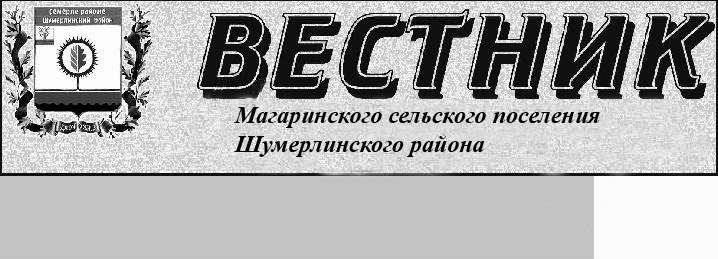 Постановлениеадминистрации Магаринского сельского поселения Шумерлинского района Чувашской Республики  «Об утверждении муниципальной программы Магаринского сельского поселения Шумерлинского района  Чувашской Республики  «Развитие культуры и туризма Магаринского сельского поселения Шумерлинского района  Чувашской Республики».22.02.2019 г. № 05Администрация  Магаринского сельского поселения Шумерлинского района  п о с т а н о в л я е т:Утвердить прилагаемую муниципальную программу Магаринского сельского поселения Шумерлинского района  Чувашской Республики  «Развитие культуры и туризма Магаринского сельского поселения Шумерлинского района  Чувашской Республики».2. Настоящее постановление вступает в силу после его официального опубликования и распространяется на правоотношения, возникшие с 1 января 2019 года. Глава Магаринского сельского поселения Шумерлинского района                                                                    Л.Д.Егорова       УтвержденАпостановлением администрации      Магаринского сельского поселенияШумерлинского  района Чувашской Республики  от 22.02. 2019 г.   № 05МУНИЦИПАЛЬНАЯ ПРОГРАММА МАГАРИНСКОГО  СЕЛЬСКОГО ПОСЕЛЕНИЯ ШУМЕРЛИНСКОГО РАЙОНА ЧУВАШСКОЙ РЕСПУБЛИКИ «РАЗВИТИЕ КУЛЬТУРЫ И ТУРИЗМА  МАГАРИНСКОГО  СЕЛЬСКОГО  ПОСЕЛЕНИЯ  ШУМЕРЛИНСКОГО  РАЙОНА    ЧУВАШСКОЙ  РЕСПУБЛИКИ»П а с п о р тМуниципальной программы Магаринского сельского поселения Шумерлинского района Чувашской Республики «Развитие культуры и туризма  Магаринского  сельского  поселения Шумерлинского  района Чувашской  Республики»Раздел I.  Приоритеты  сфере реализации  муниципальной  программы, цели задачи, описание сроков и этапов  реализации муниципальной  программы  Приоритеты  в сфере реализации муниципальной программы определены   ежегодными посланиями Главы Чувашской Республики Государственному Совету Чувашской Республики, Концепцией развития культуры в Чувашской Республике,  Стратегией социально-экономического развития Магаринского сельского поселения  Шумерлинского района Чувашской Республики на период до 2035 годаВ соответствии с долгосрочными приоритетами развития целями муниципальной программы являются:активизация культурного потенциала Магаринского сельского поселения  Шумерлинского района Чувашской Республики,      обеспечение условий для полноправного социального и национально-культурного развития всех народов, проживающих в Магаринском сельском поселении  Шумерлинского района Чувашской Республики,сохранение культурного наследия и создание условий для развития культуры.Срок реализации муниципальной  программы - 2019 - 2035 годы. Достижение целей и решение задач муниципальной программы будут осуществляться с учетом сложившихся реалий и прогнозируемых процессов в экономике и социальной сфере.Реализация муниципальной программы позволит:вовлечь население в активную социокультурную деятельность, реализовать творческие инициативы населения;повысить доступность и качество предоставляемых  учреждениями культуры услуг;создать условия для сохранения этнокультурного многообразия народов, проживающих на территории Магаринского сельского поселения Шумерлинского района Чувашской Республики, повышения их общей культуры, укрепления гражданского единства и гармонизация межнациональных отношений.Сведения о целевых индикаторах и показателях муниципальной программы, подпрограмм (программы) муниципальной программы и их значениях приведены в приложении № 1 к муниципальной программе.Целевые индикаторы и показатели муниципальной программы определены исходя из принципа необходимости и достаточности информации для характеристики достижения целей и решения задач муниципальной программы (табл. 1). Перечень целевых индикаторов и показателей носит открытый характер и предусматривает возможность корректировки в случае потери информативности целевого индикатора и показателя (достижение максимального значения или насыщения).Таблица 1Раздел II. Обобщенная характеристика основных мероприятий подпрограмм муниципальной  программыВыстроенная в рамках настоящей муниципальной программы система целевых ориентиров (цели, задачи, ожидаемые результаты) представляет собой четкую согласованную структуру, посредством которой установлена прозрачная и понятная связь реализации отдельных мероприятий с достижением конкретных целей на всех уровнях муниципальной программы.Реализация мероприятий муниципальной программы обеспечивает решение задач муниципальной  программы. Мероприятия муниципальной программы реализовываются в рамках  одной подпрограммы. Подпрограмма «Развитие культуры в  Магаринском сельском поселении»  Основное мероприятие 1. Сохранение и развитие народного творчества.Мероприятие направлено на сохранение нематериального культурного наследия и трансляцию лучших образцов народной культуры, мониторинг основных тенденций развития культурно-досуговой сферы; внедрение современных технологий в целях повышения качества оказания культурных услуг.Основное мероприятие 2.Развитие библиотечной деятельностиМероприятие направлено на обеспечение свободного доступа населения к информации и знаниям, модернизацию информационной деятельности библиотек и создание электронных ресурсов на основе новых технологий, их интеграцию в мировую информационную инфраструктуру.Раздел III. Обоснование объема финансовых ресурсов, необходимых для реализации муниципальной программы Расходы муниципальной программы формируются за счет средств бюджета Магаринского сельского поселения  Шумерлинского района Чувашской РеспубликиОбщий объем финансирования муниципальной программы на 2019 - 2035 годы составляет 940,0  тыс. рублей. Показатели по годам и источникам финансирования приведены в табл. 2.                                                                                                               Таблица 2  (тыс. рублей)Ресурсное обеспечение и прогнозная (справочная) оценка расходов за счет всех источников финансирования реализации муниципальной программы приводятся в приложении № 2 к муниципальной программе.Приложение № 1к муниципальной программе Магаринского сельского поселения  Шумерлинского района Чувашской Республики, «Развитие культуры и туризма  Магаринского  сельского  поселения  Шумерлинского  района  Чувашской  Республики»Сведенияо целевых индикаторах и показателяхмуниципальной программы Магаринского сельского поселения  Шумерлинского района Чувашской Республики «Развитие культуры и туризма Магаринского  сельского  поселения  Шумерлиского района Чувашской  Республики», подпрограмм муниципальной программы Магаринского сельского поселения  Шумерлинского района Чувашской Республики (программ) и их значениях.Приложение № 2к муниципальной программеМагаринского сельского поселения Шумерлинского Чувашской Республики «Развитие культуры и туризма Магаринского  сельского  поселения  Шумерлинского  района  Чувашской  Республики»Ресурсное обеспечение
и прогнозная (справочная) оценка расходов за счет всех источников финансирования реализации муниципальной программы «Развитие культуры и туризма Магаринского сельского поселения  Шумерлинского района Чувашской Республики» Приложение № 3к муниципальной программе  «Развитие культуры и туризма Магаринского сельского поселения  Шумерлинского района Чувашской Республики»Подпрограмма «Развитие культуры в Магаринском  сельском поселении» муниципальной  программы «Развитие культуры и туризма Магаринского сельского поселения  Шумерлинского района Чувашской Республики» Паспорт подпрограммыРаздел I. Приоритеты и цели подпрограммы. В соответствии с приоритетами развития целью подпрограммы является создание условий для сохранения, развития культурного потенциала и формирования единого культурного пространства.Достижение цели обеспечивается в рамках решения следующих задач:расширение доступа к культурным ценностям и информационным ресурсам, сохранение культурного и исторического наследия;поддержка и развитие художественно-творческой деятельности.Раздел II. Перечень и сведения о целевых индикаторах и показателях подпрограммы с расшифровкой плановых значений по годам ее реализации Состав целевых индикаторов и показателей подпрограммы определен исходя из необходимости достижения основных целей и решения задач Подпрограммы. Перечень целевых индикаторов и показателей носит открытый характер и предусматривает возможность их корректировки в случае потери информативности показателя (например, в связи с достижением его максимального значения), изменений приоритетов государственной политики в сфере культуры, а также изменений законодательства Российской Федерации и законодательства Чувашской Республики, влияющих на расчет данных показателей.Сведения о целевых индикаторах и показателях подпрограммы изложены в таблице 1.Сведенияо целевых индикаторах и показателяхподпрограммы «Развитие культуры  в  Магаринском  сельском поселении» муниципальной  программы «Развитие  культуры  и  туризма Магаринского сельского поселения Шумерлинского района  Чувашской Республики», и их значениях.Ожидаемыми результатами реализации подпрограммы являются:обеспечение сохранности объектов культурного наследия, улучшение их физического состояния и приспособление для современного использования;повышение качества и доступности услуг библиотек, регулярное поступление в библиотеки новой литературы на различных видах носителей, в том числе специализированных, создание электронных ресурсов;развитие народного художественного творчества и любительского искусства, фольклора во всем многообразии жанров и этнических особенностей традиционной культуры народов, проживающих на территории  Магаринского сельского поселения Шумерлинского района Чувашской Республике;создание благоприятных условий для развития творческих способностей детей и юношества;повышение качества оказания услуг в сфере культуры, увеличение количества посещений мероприятий, проводимых учреждениями культуры и архивами;стимулирование творческой деятельности, повышение престижа творческих профессий, поддержка талантливой молодежи. Раздел III. Характеристика основных мероприятий, мероприятий подпрограммы с указанием сроков и этапов их реализации  Основные мероприятия подпрограммы направлены на реализацию поставленных целей и задач подпрограммы и муниципальной  программы в целом. Основные мероприятия подпрограммы подразделяются на отдельные мероприятия, реализация которых позволит обеспечить достижение индикаторов эффективности подпрограммы.Подпрограмма реализуется в 2019-2035 годах без разделения на этапы, ежегодно с установленной периодичностью.Основное мероприятие 1. Сохранение и развитие народного творчества.Мероприятие 1.1. Создание условий для развития народного творчества и культурно-досуговой деятельности населения.Мероприятие направлено на создание условий для развития учреждений культурно-досугового типа и народных коллективов на основе модернизации ресурсного обеспечения, сохранения и популяризации культурного наследия народов, проживающих на территории Магаринского сельского поселения Шумерлинского района  Чувашской Республики, необходимость организации и проведения различных по форме и тематике культурно-досуговых и информационно-просветительских мероприятий.Раздел IV. Обоснование объёма финансовых ресурсов, необходимых для реализации подпрограммыОбщий объем финансирования подпрограммы за счет всех источников финансирования составляет 940,0  тыс. рублей, за счет средств местного бюджета – 940,0 тыс. рублей. Показатели по годам и источникам финансирования приведены в таблице 2.Таблица 2 (тыс. рублей)Объемы бюджетных ассигнований уточняются при формировании бюджета Магаринского сельского поселения Шумерлинского района Чувашской Республики на очередной финансовый год и плановый период.Ресурсное обеспечение реализации подпрограммы за счет всех источников финансирования по годам реализации в разрезе мероприятий подпрограммы представлено в приложении № 1  к подпрограмме.Приложение № 1к муниципальной программеМагаринского сельского поселенияШумерлинского Чувашской Республики«Развитие культуры и туризма Магаринскогосельского поселения  Шумерлинскогорайона  Чувашской  Республики»РЕСУРСНОЕ ОБЕСПЕЧЕНИЕ
реализации подпрограммы «Развитие культуры в Магаринском  сельском поселении» муниципальной программы «Развитие культуры и туризма Магаринского сельского поселения Шумерлинского района Чувашской Республики» за счет всех источников финансирования Постановлениеадминистрации Магаринского сельского поселения Шумерлинского района Чувашской Республики  «Об утверждении муниципальную программу «Формирование современной городской среды на территории Магаринского сельского поселения».22.02.2019 г. № 06В соответствии со статьей 16 Федерального закона от 06.10.2003 г. № 131-ФЗ «Об общих принципах организации местного самоуправления в Российской Федерации», статьей 179 Бюджетного кодекса Российской Федерации, В соответствии с Бюджетным кодексом Российской Федерации,  постановлением администрации Магаринского сельского поселения от 30 октября 2014 г. № 37А «Об утверждении Порядка разработки, реализации и оценки эффективности муниципальных программ Магаринского сельского поселения», администрация Магаринского сельского поселенияп о с т а н о в л я е т:           1. Утвердить муниципальную программу «Формирование современной городской среды на территории Магаринского сельского поселения»  2. Настоящее постановление вступает в силу с 1 января 2019 года.  3. Контроль за выполнением настоящего постановления возложить на главу Магаринского сельского поселения.                                Глава Магаринскогосельского поселения                                                                         Л.Д.Егорова.                                                                                                     Утверждена постановлением  администрации
Магаринского сельского                                                                               поселения Шумерлинского района
                                                                          Чувашской Республики
                                                                             от 22.02.2019 г. N 06МУНИЦИПАЛЬНАЯ ПРОГРАММА Магаринского  сельского поселения«Формирование современной городской среды  на территории Магаринского сельского поселения»ПАСПОРТ Муниципальной программы Магаринского сельского поселения "Формирование современной городской среды на территории Магаринского сельского поселения»Раздел 1. Приоритеты политики в сфере реализации муниципальной программы, цели, задачи, описание сроков и этапов реализации муниципальной программыПриоритеты и цели муниципальной политики в сфере реализации Муниципальной программы определены:            - Приоритетным проектом «Формирование современной городской среды», утвержденным протоколом заседания президиума Совета при Президенте Российской Федерации по стратегическому развитию и приоритетным проектам от 21 ноября 2016 г. № 10;          - Постановлением Правительства Российской Федерации от 10 февраля 2017 г. № 169 «Об утверждении Правил предоставления и распределения субсидий из федерального бюджета бюджетам субъектов Российской Федерации на поддержку государственных программ субъектов Российской Федерации и муниципальных программ формирования современной городской среды».          В целях реализации приоритетного проекта «Формирование комфортной городской среды» разработаны мероприятия Муниципальной программы, направленные на формирование современной городской среды и обустройство мест массового отдыха населения Магаринского сельского поселения Шумерлинского района Чувашской Республики. Реализация программных мероприятий предусматривает активное участие граждан в формировании и реализации муниципальных программ. На основе принципов, разработанных Министерством строительства и жилищно-коммунального хозяйства Российской Федерации, администрацией Магаринского сельского поселения разработала правила благоустройства, предусматривающие учет мнения граждан при формировании муниципальных программ, разработку механизма реализации мероприятий по благоустройству, инициированных гражданами, финансовое и (или) трудовое участие граждан и организаций в их реализации. При этом будут предусмотрены и инструменты общественного контроля.Целью Муниципальной программы является создание условий для системного повышения качества и комфорта городской среды на территории Магаринского сельского поселения Шумерлинского района Чувашской Республики путем реализации в период 2019-2035 годов комплекса мероприятий по благоустройству территорий данных муниципальных образований.Основными задачами Муниципальной программы являются:-обеспечение формирование единого облика Магаринского сельского поселения;-повышение уровня благоустройства дворовых территорий Магаринского сельского поселения;-повышение уровня благоустройства общественных территорий (площадей, набережных, улиц, пешеходных зон, скверов, парков, иных территорий);-повышение уровня вовлеченности заинтересованных граждан, организаций в реализацию мероприятий по благоустройству территорий  Магаринского сельского поселения Шумерлинского района Чувашской Республики;-обеспечение создания, содержания и развития объектов благоустройства на территории Магаринского сельского поселения Шумерлинского района Чувашской Республики, включая объекты, находящиеся в частной собственности и прилегающие к ним территории.Мероприятия по благоустройству направлены на создание комфортной среды для проживания и жизнедеятельности человека и обеспечение увеличения количества благоустроенных  общественных территорий.Состав целевых индикаторов и показателей Муниципальной программы определен исходя из принципа необходимости и достаточности информации для характеристики достижения цели и решения задач Муниципальной программы (таблица).Сведения о целевых индикаторах и показателях Муниципальной программы приведены в приложении № 1 к Муниципальной программе.Достижение цели и решение задач Муниципальной программы будут осуществляться с учетом сложившихся реалий и прогнозируемых процессов в экономике и сфере благоустройства общественных территорий.Муниципальная программа рассчитана на период 2019-2035 годов. Реализация Муниципальной программы не предусматривает выделения отдельных этапов.Раздел 2. Обобщенная характеристика основных мероприятий муниципальной программыЗадачи Муниципальной программы будут решаться в рамках подпрограммы «Благоустройство дворовых и общественных территорий», включающей в свой состав одно основное мероприятие.Основное мероприятие «Содействие благоустройству населенных пунктов Чувашской Республики», включает два мероприятия: мероприятие 1. Уличное освещение,мероприятие 2. Реализация мероприятий по благоустройству территории.Раздел 3. Обоснование объема финансовых ресурсов, необходимых для реализации муниципальной программы (с расшифровкой по источникам финансирования, по этапам и годам реализации муниципальной программы);Общий объем финансирования за весь период реализации Программы составляет 155000   рубля, в том числе за счет средств федерального бюджета – 0,00  рублей, республиканского бюджета Чувашской Республики - 0,00 рублей, бюджета Магаринского сельского поселения  – 155000   рубля, внебюджетных источников - 0,00  рублей. В ходе реализации Программы отдельные мероприятия, объемы и источники финансирования подлежат ежегодной корректировке на основе реальных возможностей федерального, республиканского и местного бюджетов.Ресурсное обеспечение муниципальной программы приведено в Приложении 2 к муниципальной программе.Приложение 1    к муниципальной программе                                                                                                                                           Магаринского сельского поселения "Формирование современной городской среды на территории Магаринского  ельского поселения»Сведения
о целевых индикаторах, показателях муниципальной программы " Формирование современной городской среды на территории Магаринского сельского поселения»                                                                                       Приложение 2     к муниципальной программе "Формирование современной городской среды на территории Магаринского сельского поселения»Ресурсное обеспечение
муниципальной программы «Формирование современной городской среды на территории Магаринского сельского поселения» за счет всех источников финансированияПриложение 3     к муниципальной программеМагаринского сельского поселения «Формирование современной городской среды на территории Магаринского сельского поселения»Паспорт
подпрограммы "Благоустройство дворовых и общественных территорий" Муниципальной программы " Формирование современной городской среды на территории Магаринского  сельского поселенияРаздел 1. Приоритеты и цели подпрограммы, общая характеристика участия органов местного самоуправления сельских поселений в реализации подпрограммыОдной из приоритетных задач администрации Магаринского сельского поселения Шумерлинского района Чувашской Республики является улучшение благоустройства населенных пунктов и создание комфортных условий для жителей, решение которой необходимо для сохранения здоровья, улучшения условий для проживания и отдыха населения.В Магаринского сельском поселении всего 10 населенных пунктов: поселок Саланчик, деревня Петропавловск, деревня Нижний Магарин, поселок Автобус, деревня Верхний Магарин, деревня Егоркино, поселок Покровское, поселок Комар, поселок Полярная Звезда, поселок Триер.  В поселении во всех улицах функционирует уличное освещение  Задача программы – уменьшить количество энергопотребления, не уменьшая количество объектов уличного освещения, т.е. экономно расходовать электроэнергию, находя пути  снижения затрат на нее.       Создание здоровых условий жизни в Магаринского сельском поселении при возрастающих требованиях к их внешнему облику и благоустройству имеет огромное значение. Благоустройство сельских территорий все еще отстает от уровня и темпов жилищного строительства, на реконструкцию и развитие существующих парков, скверов, аллей, зеленых массивов, озеленение улиц, оформление цветочных клумб и обновление газонов выделялось недостаточное количество средств.Все более актуальное значение приобретают мероприятия по созданию благоприятных условий для отдыха населения, охране окружающей среды и важнейшее из них – благоустройство  и озеленение населенных мест. Чем больше зеленых насаждений и комфортабельных зон отдыха в районе, тем лучше и удобнее условия проживания людей. Это особенно важно для лиц пожилого возраста, ветеранов, матерей, для правильного воспитания детей. Большую роль в благоустройстве территории поселения играет организация сбора и вывоза ТБО, ликвидация несанкционированных свалок. Будут реализованы мероприятия по формированию в Магаринского сельском поселении активной позиции граждан и мотивации их к участию в общественных акциях по благоустройству и озеленению населенных пунктов. Магаринское сельское поселение примет активное участие в проектах развития общественной инфраструктуры, основанных на местных инициативах, на территории городских и сельских поселений, муниципальных районов Чувашской Республики.Раздел 2. Целевые индикаторы и показатели подпрограммы       Для удобных, комфортных условий проживания населения целями и задачами подпрограммы являются:-  перевод сети уличного освещения на приборы учета; - количество благоустроенных общественных территорий;- охват централизованным сбором и вывозом ТБО населенных пунктов. Подпрограмма реализуется в 2019 - 2035 годах.В результате реализации мероприятий подпрограммы ожидается достижение следующих целевых индикаторов и показателей:Перевод сети уличного освещения на приборы учета	в 2019 году – 95 процентов	в 2020 году - 99 процентов	в 2021 году - 100 процентов	в 2022 году - 100 процентов	в 2023 году - 100 процентов	в 2024 году - 100 процентов	в 2025 году - 100 процентов	в 2030 году - 100 процентов	в 2035 году - 100 процентовколичество реализованных на территории Магаринского сельского поселения Шумерлинского района Чувашской Республики проектов по благоустройству		в 2019 году – 1	в 2020 году - 1	в 2021 году - 1	в 2022 году - 1	в 2023 году - 1	в 2024 году - 1	в 2025 году - 1	в 2030 году - 1	в 2035 году – 1Охват централизованным сбором и вывозом ТБО населенных пунктов	в 2019 году – 100 процентов	в 2020 году - 100 процентов           в 2021 году -100 процентов	в 2022 году - 100 процентов           в 2023 году – 100 процентов	в 2024 году - 100 процентов	в 2024 году - 100 процентов	в 2030 году - 100 процентов	в 2035 году - 100 процентов                  Раздел 3. Характеристика основных мероприятийДля достижения поставленных целей подпрограммы «»Благоустройство дворовых и общественных территорий» предусматривается  одно основное  мероприятие «Содействие благоустройству населенных пунктов Чувашской Республики», в состав которого входят 2 мероприятия: мероприятие 1. Уличное освещение,мероприятие 2. Реализация мероприятий по благоустройству территории.Раздел 4. Обоснование объема финансовых ресурсов, необходимых для реализации подпрограммы (с расшифровкой по источникам финансирования, по этапам и годам реализации подпрограммы).Общий объем финансирования за весь период реализации подпрограммы составляет 155000 рубля, в том числе за счет средств местных бюджетов – 155000 рубля, внебюджетных источников - 0,00  рублей.В ходе реализации подпрограммы отдельные мероприятия, объемы и источники финансирования подлежат ежегодной корректировке на основе реальных возможностей местного бюджетов.Приложение 1                                                                    к подпрограмме «Благоустройство дворовых и общественных территорий» муниципальной программы                                                                        "Формирование современной городской среды на территории Магаринского сельского поселения»Ресурсное обеспечение
подпрограммы «Благоустройство дворовых и общественных территорий» муниципальной программы «Формирование современной городской среды на территории Магаринского сельского поселения» за счет всех источников финансированияПостановлениеадминистрации Магаринского сельского поселения Шумерлинского района Чувашской Республики  «Об утверждении муниципальную программу «Развитие потенциала муни ципального управления» на 2019 – 2035 годы».22.02.2019 г. № 07Администрация Магаринского сельского поселения Шумерлинского района    п о с т а н о в л я е т:Утвердить прилагаемую муниципальную программу Магаринского  сельского поселения Шумерлинского района «Развитие потенциала муниципального управления» на 2019-2035 годы.Признать утратившими силу:- постановление администрации  Магаринского сельского поселения Шумерлинского района от 08.08.2018  № 44;Настоящее постановление вступает в силу со дня опубликования в печатном издании «Вестник Магаринского  сельского поселения Шумерлинского       района».                 Глава Магаринского  сельского поселения Шумерлинского района  	            Л.Д.Егорова.Приложение к постановлению администрации Магаринского сельского поселения Шумерлинского района  от «22» февраля 2019 г. № 07Муниципальная программа Магаринского сельского поселения Шумерлинского района«РАЗВИТИЕ ПОТЕНЦИАЛА МУНИЦИПАЛЬНОГО УПРАВЛЕНИЯ»на 2019-2035 годы П А С П О Р Т
муниципальной программы Магаринского  сельского поселения Шумерлинского района Чувашской Республики«РАЗВИТИЕ ПОТЕНЦИАЛА МУНИЦИПАЛЬНОГО УПРАВЛЕНИЯ» на 2019–2035 годыРаздел I. Приоритеты муниципальной политики в сферереализации муниципальной программы Магаринского  сельского поселения Шумерлинского района Чувашской Республики"Развитие потенциала муниципального управления",цели, задачи, описание сроков и этапов реализации муниципальной программыПриоритеты муниципальной политики в сфере развития муниципального управления определены в Стратегии социально-экономического развития Шумерлинского района Чувашской Республики до 2035 года, в ежегодных посланиях Главы Чувашской Республики Государственному Совету Чувашской Республики.Муниципальной программа Магаринского  сельского поселения Шумерлинского района Чувашской Республики "Развитие потенциала муниципального управления" (далее – Муниципальная программа) направлена на достижение следующей цели:обеспечение деятельности администрации Магаринского сельского поселения Шумерлинского района Чувашской Республики.Для достижения поставленных целей необходимо решение следующих задач:повышение эффективности муниципального управления и местного самоуправления;Государственная программа будет реализовываться в 2019 - 2035 годах в три этапа:1 этап - 2019 - 2025 годы;2 этап - 2026 - 2030 годы;3 этап - 2031 - 2035 годы.Раздел II. Обобщенная характеристика основных мероприятийподпрограмм Муниципальной  программыВыстроенная в рамках настоящей Муниципальной программы система целевых ориентиров (цели, задачи, ожидаемые результаты) представляет собой четкую согласованную структуру, посредством которой установлена прозрачная и понятная связь реализации отдельных мероприятий с достижением конкретных целей Муниципальной программы.Задачи Муниципальной программы будут решаться в рамках одной подпрограммы.Раздел III. Обоснование объема финансовых ресурсов, необходимых для реализации Муниципальной программы (с расшифровкой по источникам финансирования, по этапам и годам реализации Муниципальной программы)Расходы Муниципальной программы формируются за счет средств федерального бюджета, республиканского бюджета Чувашской Республики, местного бюджета Шумерлинского района. Общий объем финансирования Муниципальной программы в 2019 - 2035 годах составляет ___3209,100__ тыс. рублей, в том числе за счет средств:федерального бюджета - ____0___ тыс. рублей;республиканского бюджета Чувашской Республики - ___0____ тыс. рублей;местных бюджетов - _3209,100__ тыс. рублей.Прогнозируемый объем финансирования Муниципальной программы на 1 этапе составляет ___3209,100__ тыс. рублей, в том числе:в 2019 году - _1147,300_ тыс. рублей;в 2020 году - _1030,900_ тыс. рублей;в 2021 году - _1030,900_ тыс. рублей;в 2022 году - ____0____ тыс. рублей;в 2023 году - ____0  ___ тыс. рублей;в 2024 году - ____0____ тыс. рублей;в 2025 году - ____0____ тыс. рублей;из них средства:федерального бюджета - ________ тыс. рублей, в том числе:в 2019 году - ____0____ тыс. рублей;в 2020 году - ____0____ тыс. рублей;в 2021 году - ____0____ тыс. рублей;в 2022 году - ____0___ тыс. рублей;в 2023 году - ____0____ тыс. рублей;в 2024 году - ____0____ тыс. рублей;в 2025 году - ____0____ тыс. рублей;республиканского бюджета Чувашской Республики - _0__ тыс. рублей, в том числе:в 2019 году - ____0____ тыс. рублей;в 2020 году - ____0____ тыс. рублей;в 2021 году - ____0____ тыс. рублей;в 2022 году - ____0____ тыс. рублей;в 2023 году - ____0____ тыс. рублей;в 2024 году - ____0____ тыс. рублей;в 2025 году - ____0____ тыс. рублей;местных бюджетов - ___3209,100___  тыс. рублей, в том числе:в 2019 году - _1147,300__ тыс. рублей;в 2020 году - _1030,900__ тыс. рублей;в 2021 году - _1030,900__ тыс. рублей;в 2022 году - _____0___ тыс. рублей;в 2023 году - _____0___ тыс. рублей;в 2024 году - _____0___ тыс. рублей;в 2025 году - _____0___ тыс. рублей.На 2 этапе, в 2026 - 2030 годах, объем финансирования Муниципальной программы составляет ___0_____ тыс. рублей, из них средства:федерального бюджета - ____0____ тыс. рублей;республиканского бюджета Чувашской Республики - ___0_____ тыс. рублей;местных бюджетов - ___0_____ тыс. рублей.На 3 этапе, в 2031 - 2035 годах, объем финансирования Муниципальной программы составляет _____0___ тыс. рублей, из них средства:федерального бюджета - _____0___ тыс. рублей;республиканского бюджета Чувашской Республики - ____0____ тыс. рублей;местных бюджетов - ____0____ тыс. рублей.Объемы финансирования Муниципальной программы подлежат ежегодному уточнению исходя из реальных возможностей бюджетов всех уровней.Ресурсное обеспечение и прогнозная (справочная) оценка расходов за счет всех источников финансирования реализации Муниципальной программы приведены в приложении N 1 к настоящей Муниципальной программе.Приложение № 1к муниципальной программы Магаринского сельского поселения Шумерлинского района Чувашской Республики «Развитие потенциала муниципального управления» на 2019–2035 годыРесурсное обеспечение и прогнозная (справочная) оценка расходов за счет всехисточников финансирования реализации муниципальной программы Магаринского  сельского поселения Шумерлинского района Чувашской Республики  «Развитие потенциала муниципального управления»Решения Собрания депутатов Магаринского сельского поселения Шумерлинского района Чувашской Республики «О внесении изменений в решение Собрания депутатов Магаринского сельского поселения Шумерлинского района от 30.11.2017 № 27/1 «Об утверждении Положения «О вопросах налогового регулирования в Магаринском сельском поселении Шумерлинского района, отнесенных законодательством Российской Федерации о налогах и сборах к ведению органов местного самоуправления»От 28.02.2019 г.  №42/1В соответствии с Федеральным законом от 14 ноября 2017 года № 323-ФЗ "О внесении изменений в часть первую Налогового кодекса Российской Федерации", Законом Чувашской Республики от 13 февраля 2018 года № 6 "О внесении изменений в Закон Чувашской Республики "О вопросах налогового регулирования в Чувашской Республике, отнесенных законодательством Российской Федерации о налогах и сборах к ведению субъектов Российской Федерации",Собрание депутатов Магаринского сельского поселения Шумерлинского района Чувашской Республики решило:1. Внести в решение Собрания депутатов Магаринского сельского поселения Шумерлинского района от 30.11.2017 № 27/1 «Об утверждении Положения «О вопросах налогового регулирования в Магаринском сельском поселении Шумерлинского района, отнесенных законодательством Российской Федерации о налогах и сборах к ведению органов местного самоуправления»» следующее изменение:1.1. пункт 1 статьи 5 Положения изложить в следующей редакции:«Информация и копии решений об установлении, изменении и прекращении действия  местных налогов направляются  администрацией  Магаринского сельского поселения Шумерлинского района  в финансовый отдел администрации Шумерлинского района и Межрайонную инспекцию ФНС России № 8 по Чувашской Республике не позднее рабочего дня, следующего за днем их официального опубликования».2. Настоящее решение вступает в силу после его официального опубликования в печатном издании «Вестник Шумерлинского района».Глава Магаринского сельского поселения                                    Л.Д.Егорова.РешенияСобрания депутатов Магаринского сельского поселения Шумерлинского района Чувашской Республики «Об утверждении Порядка представления главным распорядителем средств местного бюджета в финансовый орган администрации Шумерлинского района информации о совершаемых действиях, направленных на реализацию Магаринским сельским поселением Шумерлинского района права регресса, либо об отсутствии оснований для предъявления иска о взыскании денежных средств в порядке регресса»От 28.02.2019 г.  №42/2В соответствии с Бюджетным кодексом Российской Федерации, Гражданским кодексом Российской Федерации и на основании Устава Магаринского сельского поселения  Шумерлинского районаСобрание депутатов Магаринского сельского поселения Шумерлинского района Чувашской Республики решило:1. Утвердить прилагаемый Порядок представления главным распорядителем средств местного бюджета в финансовый орган администрации Шумерлинского района информации о совершаемых действиях, направленных на реализацию Магаринским сельским поселением Шумерлинского района права регресса, либо об отсутствии оснований для предъявления иска о взыскании денежных средств в порядке регресса.2. Настоящее решение вступает в силу после его официального опубликования в издании «Вестник Магаринского сельского поселения Шумерлинского района».Глава Магаринского сельского поселения                                    Л.Д.Егорова.Приложение  к решению Собрания депутатов Магаринского сельского поселения  Шумерлинского района от 28.02.2019 № _42/2__
Порядокпредставления главным распорядителем средств местного бюджета в финансовый орган администрации Шумерлинского района  информации о совершаемых действиях, направленных на реализацию права регресса, либо об отсутствии оснований для предъявления иска о взыскании денежных средств в порядке регресса1. Настоящий Порядок представления главным распорядителем средств местного бюджета в финансовый орган Администрации Шумерлинского района  информации о совершаемых действиях, направленных на реализацию Магаринским сельским поселением Шумерлинского района  права регресса, либо об отсутствии оснований для предъявления иска о взыскании денежных средств в порядке регресса (далее - Порядок) разработан в соответствии с пунктом 4 статьи 242.2 Бюджетного кодекса Российской Федерации и устанавливает правила представления главными распорядителями средств местного бюджета (далее - главный распорядитель) в финансовый орган администрации Шумерлинского района  (далее - финансовый орган) информации о совершаемых действиях, направленных на реализацию Магаринским сельским поселением Шумерлинского района  права регресса, либо об отсутствии оснований для предъявления иска о взыскании денежных средств в порядке регресса.2. Финансовый орган в течение 10 календарных дней со дня исполнения за счет казны Магаринского сельского поселения Шумерлинского района судебного акта о возмещении вреда в соответствии со статьей 1069 Гражданского кодекса Российской Федерации направляет главному распорядителю средств бюджета уведомление по форме согласно приложению 1 к настоящему Порядку.3. Главный распорядитель средств бюджета в течение 150 календарных дней со дня поступления уведомления представляет в финансовый орган информацию о наличии либо отсутствии оснований для предъявления иска о взыскании денежных средств в порядке регресса.4. Информация о совершаемых действиях представляется главным распорядителем средств бюджета в финансовый орган ежеквартально не позднее 5 числа месяца, следующего за отчетным кварталом, по форме согласно приложению 2 к настоящему Порядку.5. Информация о совершаемых действиях представляется в финансовый орган в системе электронного документооборота и/или на бумажном носителе.6. Датой представления информации о совершаемых действиях в финансовый орган считается:а) дата ее фактического представления - при представлении информации на бумажном носителе непосредственно в финансовый орган;б) дата ее регистрации, зафиксированная в системе и электронного документооборота - при направлении информации в электронном виде.Приложение 1к Порядку представления главным распорядителем средств местного бюджета в финансовый орган Администрации Шумерлинского района информации о совершаемых действиях, направленных на реализацию Магаринским сельским поселением Шумерлинского района права регресса, либо об отсутствии оснований для предъявления иска о взыскании денежных средств в порядке регрессаФОРМА                                                                                                                                                              В Администрацию Магаринского сельского поселения Шумерлинского районаУВЕДОМЛЕНИЕФинансовый     орган     Администрации    Шумерлинского района   уведомляет о том,        что        на       основании       исполнительного       листа_____________________________________________________________________________,(указывается серия и номер исполнительного листа)выданного «____» _______________ 20___ г. во исполнение _____________________________________________________________________________(указывается судебный акт и дата его принятия)_____________________________________________________________________________по делу № ___________________________________________________________________,(указывается номер судебного дела, данные о сторонах по делу)за  счет  казны  Магаринского сельского поселения Шумерлинского района  платежным поручением от «____» ________ 20___ г. № __________ на счет _____________________________________________________________________________(для физического лица указывается фамилия, имя и отчество (при наличии), для юридического лица - его полное наименование)перечислены денежные средства в сумме _______________________ рублей.
_______________ ____________ __________________________  (должность)     (подпись)     (расшифровка подписи)Приложение 2к Порядку представления главным распорядителем средств местного бюджета в финансовый орган Администрации Шумерлинского района информации о совершаемых действиях, направленных на реализацию Магаринским сельским поселением Шумерлинского района права регресса, либо об отсутствии оснований для предъявления иска о взыскании денежных средств в порядке регресса                                                                      ФОРМАВ финансовый орган администрации Шумерлинского района
ИНФОРМАЦИЯза ________ квартал 20 ___ годао совершаемых  Магаринским сельским поселением Шумерлинского района действиях, направленных на реализацию Магаринским сельским поселением Шумерлинского района права регрессаШумерлинская межрайонная прокуратура направила в суд уголовное дело об управлении автомобилем лицом, находящимся в состоянии опьяненияШумерлинская межрайпрокуратура утвердила обвинительное заключение по уголовному делу в отношении 44-летнего жителя г. Шумерля.  Он обвиняется в совершении преступления, предусмотренного ст.264.1 УК РФ (управление автомобилем лицом, находящимся в состоянии опьянения, подвергнутым административному наказанию за управление транспортным средством в состоянии опьянения).По версии дознания, мужчина, будучи привлеченным к административной ответственности за управление транспортным средством в состоянии опьянения, вновь, находясь в состоянии опьянения управлял автомобилем и был остановлен сотрудниками ДПС. Материалы уголовного дела для рассмотрения направлены в Шумерлинский районный суд.За совершение данного преступления грозит уголовное наказание в виде лишения свободы на срок до двух лет с лишением права занимать определенные должности или заниматься определенной деятельностью на срок до трех лет.«Шумерлинской межрайонной прокуратурой выявлены нарушения при эксплуатации плавательного бассейна в МАУ ДО «ДЮСШ «Олимп» г. Шумерля».Шумерлинской межрайонной прокуратурой совместно со специалистами ОНД и ПР по г. Шумерля, Шумерлинскому и Порецкому районам, ФБУЗ «Центр гигиены и эпидемиологии» г. Шумерля проведена проверка законодательства о безопасности граждан, в том числе детей, при организации работы плавательного бассейна в МАУ ДО «ДЮСШ «Олимп» г. Шумерля.Установлено, что в нарушение требований пожарного и санитарно-эпидемиологического законодательства, предъявляемых к эксплуатации плавательных бассейнов, а также качеству воды, в МАУ ДО «ДЮСШ «Олимп» г. Шумерля отсутствовал согласованный с органами  Роспотребнадзора график проведения санитарной обработки ванны, включающий полный слив воды, механическую чистку и дезинфекцию. С органами Роспотребнадзора не были согласованы правила пользования бассейном, а система вытяжной вентиляции данного учреждения и осушитель воздуха в помещении зала бассейна находились в нерабочем состоянии. Проверкой также установлено, что на момент проверки автоматическая пожарная сигнализация находилась в неисправном состоянии, в двух кабинетах установлено по одному дымовому пожарному извещателю, при норме не менее двух; в двух других кабинетах отсутствовала установка пожарной сигнализации.В этой связи межрайонной прокуратурой директору учреждения внесено представление об устранении  выявленных нарушений (находится на рассмотрении). В отношении директора спортивной школы возбуждено дело об административном правонарушении, предусмотренного ст. 6.4 КоАП РФ (нарушение санитарно-эпидемиологических требований к эксплуатации общественных помещений, зданий, сооружений) , которое для рассмотрения направлено в ТО Управления Роспотребнадзора по г. Шумерля. В  отношении инженера образовательного учреждения возбуждено дело об административном правонарушении по ст. 20.4 ч. 1 КоАП РФ (нарушение требований пожарной безопасности). Постановлением государственного инспектора ОНД и ПР по г. Шумерля, Шумерлинскому и Порецкому районам от 13.02.2019 инженеру назначено наказание в виде предупреждения. Устранение выявленных нарушений взято прокуратурой под контроль. И.о.Шумерлинского межрайонного прокурорасоветник юстиции                                                                         Д.В.АнтоновХаритонов Д.Ю. т. 8(83536)-2-25-76ИНФОРМАЦИЯШумерлинской межрайонной прокуратуры  «Межрайонной прокуратурой выявлены нарушения миграционного законодательства».Шумерлинской межрайонной прокуратурой в ходе проверки соблюдения миграционного законодательства выявлены нарушения в администрации Русско-Алгашинского сельского поселения Шумерлинского района.Проведенной проверкой установлено, что в с. Русские Алгаши временно пребывают 3 гражданина Узбекистана, на основании разрешения на временное проживание по месту жительства в с. Русские Алгаши зарегистрированы 5 граждан Таджикистана и 1 гражданин Украины, а также постоянно проживает 1 гражданин Украины.Между тем, в нарушение требований Федерального закона от 06.10.2003 №131-ФЗ «Об общих принципах организации местного самоуправления в Российской Федерации», Закона Чувашской Республики от 18.09.2004 №19 «Об организации местного самоуправления в Чувашской Республике», Федерального закона от 18 июля 2006 г. N 109-ФЗ "О миграционном учете иностранных граждан и лиц без гражданства в Российской Федерации" администрация Русско-Алгашинского сельского поселения сведениями о пребывании и проживании на территории поселения вышеуказанных иностранных граждан не обладает.Вышеизложенное свидетельствует о не проведении ответственными лицами администрации сельского поселения профилактических, пропагандистских, воспитательных мероприятий, направленных на предупреждение экстремистской деятельности в сфере миграции с вышеуказанными иностранными гражданами.Аналогичные нарушения выявлены в администрациях Шумерлинского, Большеалгашинского, Юманайского, Егоркинского, Ходарского сельских поселений Шумерлинского района.В связи с этим, с целью устранения выявленных нарушений в адрес глав администраций указанных сельских поселений межрайонной прокуратурой внесены представления, которые находятся на рассмотрении.   Проверки на данном направлении межрайонной прокуратурой будут продолжены.Вынесен приговор в отношении жителя г. Шумерля по факту кражи денежных средств с банковского счетаШумерлинской межрайонной прокуратурой поддержано государственное обвинение по уголовному делу в отношении жителя г. Шумерля по факту хищения денежных средств с банковского счета с причинением значительного ущерба гражданину.Судом установлено, что весной 2018 года 25-летний житель г. Шумерля после совместного распития спиртных напитков со своим знакомым тайно подключил к номеру мобильного телефона услугу «Мобильный банк», получив дистанционный доступ к банковской карте потерпевшего, после чего осуществил перевод денежных средств с его счета на сумму 16 тысяч рублей, которыми распорядился по своему усмотрению.Действия подсудимого, с учетом позиции государственного обвинителя, судом квалифицированы по п.«г» ч.3 ст.158 УК РФ, и приговором от 18.02.2019 ему назначено наказание в виде 1 года 6 месяцев лишения свободы условно с испытательным сроком на 2 года.Приговор в законную силу не вступил.Прокуратурой выявлены нарушения законодательства при осуществлении муниципального жилищного контроля 21 февраля 2019 года Шумерлинской межрайонной прокуратурой проведена проверка  соблюдения органами  муниципального контроля (надзора) установленного порядка проведения проверок в отношении юридических лиц и индивидуальных предпринимателей.	Установлено, что органом муниципального жилищного контроля администрации города Шумерля  в период времени с 14.01.2019 г. по 10.02.2019 г.   не приняты  меры по размещению  в сети «Интернет» в едином реестре проверок необходимой  информации   о внеплановой выездной проверки в отношении ООО «Система  управления» и ООО «Наш дом», обязанность по размещению которой предусмотрена ст. 13.3 Федерального закона от 26.12.2008 № 294-ФЗ «О защите прав юридических лиц и индивидуальных предпринимателей при осуществлении государственного контроля (надзора) и муниципального контроля», пунктами 12, 13 Правил формирования и ведения единого реестра проверок, утв. Постановлением Правительства РФ от 28.04.2015 № 415 и Приложения № 1 к  нему. 	В частности, в нарушение вышеуказанных требований законодательства  в едином реестре проверок не размещены сведения  о  результатах внеплановой выездной проверки в отношении указанных юридических лиц, а также выданного предписания.По результатам проверки межрайонной прокуратурой возбуждено 1 дело об административных правонарушениях,  предусмотренного ч. 3 ст. 19.6.1 КоАП, в адрес главы администрации города Шумерля внесено представление  об устранении допущенных нарушений закона и привлечения виновного лица к ответственности.Заместитель Шумерлинскогомежрайонного прокурора советник юстиции 		                  Н.М. КсенофонтовПравотворческая инициатива Шумерлинской межрайпрокуратурыПо результатам мониторинга изменения федерального законодательства, в рамках осуществления правотворческой деятельности Шумерлинской межрайпрокуратурой направлены информации в адрес Собраний депутатов г.Шумерля, Шумерлинского района, 11 сельских поселений о необходимости принятии решений, определяющих порядок представления главным распорядителем средств бюджета муниципального образования в финансовый орган муниципального образования информации о совершаемых действиях, направленных на  реализацию муниципальным образованием права регресса, либо отсутствии оснований для предъявления иска о взыскании денежных средств в порядке регресса.В связи с принятием Федерального закона от 04.06.2018 №142-ФЗ «О внесении изменений в Бюджетный кодекс Российской Федерации в части совершенствования исполнения судебных актов и Федеральный закон "О внесении изменений в Бюджетный кодекс Российской Федерации и отдельные законодательные акты Российской Федерации и установлении особенностей исполнения федерального бюджета в 2018 году" органы местного самоуправления наделены полномочиями по нормативному регулированию правоотношений, возникающих в связи с реализацией предоставленного им права регресса к лицу, причинившему вред.	Закреплено полномочие главного распорядителя бюджетных средств  представлять в суде интересы публично-правового образования в делах о взыскании денежных средств в порядке регресса с лиц, чьи виновные действия (бездействие) повлекли возмещение вреда за счет соответствующей казны.Принятие Собраниями депутатов нормативного правового акта, определяющего порядок представления главным распорядителям средств бюджета вышеуказанной информации, необходимо для обеспечения защиты имущественных прав данных публичных образований, возместивших вред, причиненный другим лицом. Направленные информации находятся на рассмотрении.    Информация предоставлена       Шумерлинской межрайпрокуратурой исп. Егорова Е.Н. 8(3536)20359Вынесен приговор в отношении генерального директора ООО «Проф Эко», совершившего преступление по ч.2 ст.145.1 УК РФ.Шумерлинской межрайонной прокуратурой поддержано государственное обвинение по уголовному делу в отношении генерального директора ООО «Проф Эко» Павлова И.И., обвиняемого в совершении преступления, предусмотренного ч.2 ст.145.1 УК РФ (полная невыплата свыше двух месяцев заработной платы, пенсий, стипендий, пособий и иных установленных законом выплат или выплата заработной платы свыше двух месяцев в размере ниже установленного федеральным законом минимального размера оплаты труда, совершенные из корыстной или иной личной заинтересованности руководителем организации, работодателем - физическим лицом, руководителем филиала, представительства или иного обособленного структурного подразделения организации).Судом установлено, что Павлов И.И., являясь работодателем, действуя из корыстной и иной личной заинтересованности,  выразившейся в стремлении извлечь выгоды имущественного и неимущественного характера, пользоваться благами и преимуществами своего положения, сохраняя себя в занимаемой руководящей должности, сохранить имидж как надежного партнера по бизнесу, повысить свой авторитет в глазах деловых партнеров, создавая видимость благополучного финансового положения в обществе, а также использовать денежные средства на коммерческие цели, для расчетов с контрагентами, считая вопросы регулярного и своевременного вознаграждения работников организации за труд второстепенным по сравнению с иными производственными задачами, имея в указанный период времени реальную возможность выплачивать заработную плату и иные установленные законом выплаты полностью не выплачивал заработную плату свыше двух месяцев 5 работникам предприятия на общую сумму 299 тыс. руб. В рамках предварительного расследования уголовного дела благодаря принятым мерам прокурорского реагирования погашена задолженность на сумму 80 тыс.руб.Приговором от 14.02.2019 генеральному директору ООО «Проф Эко» назначено наказание в виде штрафа в размере 50 тыс.руб.Приговор в законную силу не вступил.Следует отметить, что данное уголовное дело возбуждено по материалам прокурорской проверки.    Информация предоставлена       Шумерлинской межрайпрокуратурой 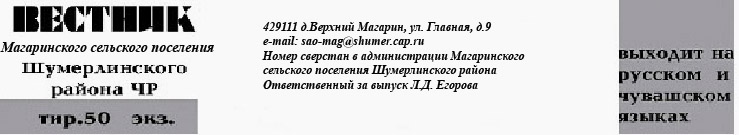 Ответственный исполнитель муниципальной программы-Администрация Магаринского сельского поселения Шумерлинского района Чувашской Республики (далее администрация сельского поселения). Соисполнители муниципальной программы-муниципальное бюджетное учреждение культуры «Информационно- ресурный центр культуры и архивного дела » Шумерлинского района ( по согласованию);муниципальное бюджетное учреждение  «Централизованная библиотечная система» Шумерлинского района( по согласованию); Участники муниципальной программы-администрация Магаринского сельского поселения Подпрограммы муниципальной программы- «Развитие культуры в Магаринском сельском поселении» Цели муниципальной программы-активизация культурного потенциала Магаринского сельского поселения  Шумерлинского района Чувашской Республики;содействие формированию гармонично развитой личности;сохранение культурного наследия и создание условий для развития культуры.Задачи муниципальной  программы-использование культурного и туристического потенциалов территорий Магаринского сельского поселения Шумерлинского района, обладающих этнокультурным многообразием и спецификой;создание условий и возможностей для всестороннего развития, творческой самореализации, непрерывности образования;стимулирование заинтересованности физических и юридических лиц в сохранении объектов культурного наследия при передаче их в пользование (аренду) и собственность;обеспечение постоянного мониторинга состояния объектов культурного наследия;популяризация культурного наследия, в том числе среди молодежи;сохранение традиций и создание условий для развития всех видов народного искусства и творчества, поддержка народных художественных промыслов и ремесел;создание условий для повышения качества и разнообразия услуг, предоставляемых в сфере культуры.Целевые индикаторы и показатели муниципальной  программы-к 2036 году будут достигнуты следующие целевые индикаторы и показатели:уровень удовлетворенности населения качеством предоставления государственных услуг в сфере культуры - 90,0 процентов;увеличение числа посещений организаций культуры – на 16,5 процентов по отношению к 2017 году.Срок реализации муниципальной программы-2019 - 2035 годыОбъемы финансирования муниципальной программы с разбивкой по годам реализации-общий объем финансирования муниципальной программы составляет         940,0   тыс. рублей, в том числе:в 2019 году –      100,0   тыс. рублей;в 2020 году –      0,0   тыс. рублей;в 2021 году –      0,0   тыс. рублей;в 2022 году –      60,0   тыс. рублей;в 2023 году –      60,0   тыс. рублей;в 2024 году –      60,0   тыс. рублей;в 2025 году –      60,0   тыс. рублей;в 2026-2030 годах –   300,0  тыс. рублей;в 2031-2035 годах –   300,0  тыс. рублей;из них средства:за счет  федерального  бюджета 0,0 тыс.рублей:в 2019 году –      0,0   тыс. рублей;в 2020 году –      0,0   тыс. рублей;в 2021 году –      0,0   тыс. рублей;в 2022 году –      0,0   тыс. рублей;в 2023 году –      0,0   тыс. рублей;в 2024 году –      0,0   тыс. рублей;в 2025 году –      0,0   тыс. рублей;в 2026-2030 годах –   0,0  тыс. рублей;в 2031-2035 годах –   0,0  тыс. рублей;республиканского  бюджета 0,0 тыс.рублей:в 2019 году –      0,0   тыс. рублей;в 2020 году –      0,0   тыс. рублей;в 2021 году –      0,0   тыс. рублей;в 2022 году –      0,0   тыс. рублей;в 2023 году –      0,0   тыс. рублей;в 2024 году –      0,0   тыс. рублей;в 2025 году –      0,0   тыс. рублей;в 2026-2030 годах –   0,0  тыс. рублей;в 2031-2035 годах –   0,0  тыс. рублей;местного бюджета – 940,0 тыс. рублей,в 2019 году –      100,0   тыс. рублей;в 2020 году –      0,0   тыс. рублей;в 2021 году –      0,0   тыс. рублей;в 2022 году –      60,0   тыс. рублей;в 2023 году –      60,0   тыс. рублей;в 2024 году –      60,0   тыс. рублей;в 2025 году –      60,0   тыс. рублей;в 2026-2030 годах –   300,0  тыс. рублей;в 2031-2035 годах –   300,0  тыс. рублей.Объемы финансирования за счет бюджетных ассигнований уточняются при формировании  бюджета Магаринского сельского поселения Шумерлинского района Чувашской Республики на очередной финансовый год и плановый период.Ожидаемые результаты реализации муниципальной программы-вовлечение населения в активную социокультурную деятельность, реализация творческих инициатив населения;повышение доступности и качества предоставляемых  учреждениями культуры услуг;создание условий для сохранения этнокультурного многообразия народов, проживающих на территории Магаринского сельского поселения  Шумерлинского района Чувашской Республики, повышение их общей культуры, укрепление гражданского единства и гармонизация межнациональных отношений.Цели муниципальной программыЗадачи муниципальной программыЦелевые индикаторы и показатели муниципальной программы123Активизация культурного потенциала  Магаринского сельского поселения  Шумерлинского района Чувашской Республики,использование культурного и туристского потенциалов территорий Магаринского сельского поселения  Шумерлинского района Чувашской Республики, обладающих этнокультурным многообразием и спецификой.Уровень удовлетворенности населения качеством предоставления муниципальных услуг в сфере культурыСодействие формированию гармонично развитой личности создание условий и возможностей для всестороннего развития, творческой самореализации, непрерывности образования;сохранение традиций и создание условий для развития всех видов народного искусства и творчества, поддержка народных художественных промыслов и ремесел.увеличение числа посещений организаций культурыСохранение культурного наследия и создание условий для развития культурыстимулирование заинтересованности физических и юридических лиц в сохранении объектов культурного наследия при передаче их в пользование (аренду) и собственность;обеспечение постоянного мониторинга состояния объектов культурного наследия;популяризация культурного наследия, в том числе среди молодежи;сохранение традиций и создание условий для развития всех видов народного искусства и творчества, поддержка народных художественных промыслов и ремесел.увеличение числа посещений организаций культурыГодыВсегоВ том числе за счет средствВ том числе за счет средствВ том числе за счет средствВ том числе за счет средствГодыВсегофедерального бюджетареспубликанского бюджета Чувашской Республикиместных бюджетоввнебюджетных источников2019100,0--100,0-20200,0--0,0-20210,0--0,0-202260,0--60,0-202360,0--60,0-202460,0--60,0-202560,0--60,0-2026-2030300,0--300,0-2031-2035300,0--300,0-Всего940,00,00,0940,00,0№ п/пЦелевой индикатор и показатель (наименование)Единица измеренияЗначения целевых индикаторов и показателейЗначения целевых индикаторов и показателейЗначения целевых индикаторов и показателейЗначения целевых индикаторов и показателейЗначения целевых индикаторов и показателейЗначения целевых индикаторов и показателейЗначения целевых индикаторов и показателейЗначения целевых индикаторов и показателейЗначения целевых индикаторов и показателейЗначения целевых индикаторов и показателейЗначения целевых индикаторов и показателейЗначения целевых индикаторов и показателейЗначения целевых индикаторов и показателейЗначения целевых индикаторов и показателейЗначения целевых индикаторов и показателейЗначения целевых индикаторов и показателейЗначения целевых индикаторов и показателей№ п/пЦелевой индикатор и показатель (наименование)Единица измерения2019 год2020 год2021 год2022 год2023 год2024 год2025 год2026 год2027 год2028 год2029 год2030 год2031 год2032 год2033 год2034 год2035 год12345678910111213141516171819201.Уровень удовлетворенности населения качеством предоставления муниципальных услуг в сфере культуры% 90,090,090,591,091,091,592,092,593,093,093,594,094,594,595,095,596,02.Увеличение числа посещений организаций культуры%  по отношению к 2017 году1,03,05,07,010,015,016,017,018,019,020,021,022,023,024,024,525,0Подпрограмма «Развитие культуры в Магаринскоом сельском поселении  Подпрограмма «Развитие культуры в Магаринскоом сельском поселении  Подпрограмма «Развитие культуры в Магаринскоом сельском поселении  Подпрограмма «Развитие культуры в Магаринскоом сельском поселении  Подпрограмма «Развитие культуры в Магаринскоом сельском поселении  Подпрограмма «Развитие культуры в Магаринскоом сельском поселении  Подпрограмма «Развитие культуры в Магаринскоом сельском поселении  Подпрограмма «Развитие культуры в Магаринскоом сельском поселении  Подпрограмма «Развитие культуры в Магаринскоом сельском поселении  Подпрограмма «Развитие культуры в Магаринскоом сельском поселении  Подпрограмма «Развитие культуры в Магаринскоом сельском поселении  Подпрограмма «Развитие культуры в Магаринскоом сельском поселении  Подпрограмма «Развитие культуры в Магаринскоом сельском поселении  Подпрограмма «Развитие культуры в Магаринскоом сельском поселении  Подпрограмма «Развитие культуры в Магаринскоом сельском поселении  Подпрограмма «Развитие культуры в Магаринскоом сельском поселении  Подпрограмма «Развитие культуры в Магаринскоом сельском поселении  Подпрограмма «Развитие культуры в Магаринскоом сельском поселении  Подпрограмма «Развитие культуры в Магаринскоом сельском поселении  Подпрограмма «Развитие культуры в Магаринскоом сельском поселении  1,Прирост посещений общедоступных (публичных) библиотек, а также культурно-массовых мероприятий, проводимых в библиотеках % по отношению к 2017 году100,3100,6101,0101,4102102,5103,0103,5104,0104,5105,0106,5107,0107,5108,0108,5109,02.Прирост участников клубных формирований % по отношению к 2017 году101,0102,0103,0104,0105,0106,0107.0108,0109,0110,0115,0116,0117,0118,0119,0119,5120,0СтатусНаименование муниципальной программы Магаринского сельского поселения  Шумерлинского района Чувашской Республики, (подпрограммы муниципальной программы Магаринского сельского поселения  Шумерлинского района Чувашской Республики, , основного мероприятия)Код бюджетной классификацииКод бюджетной классификацииИсточники финансированияРасходы по годам, тыс. рублейРасходы по годам, тыс. рублейРасходы по годам, тыс. рублейРасходы по годам, тыс. рублейРасходы по годам, тыс. рублейРасходы по годам, тыс. рублейРасходы по годам, тыс. рублейРасходы по годам, тыс. рублейРасходы по годам, тыс. рублейСтатусНаименование муниципальной программы Магаринского сельского поселения  Шумерлинского района Чувашской Республики, (подпрограммы муниципальной программы Магаринского сельского поселения  Шумерлинского района Чувашской Республики, , основного мероприятия)главный распорядитель бюджетных средствцелевая статья рас ходовИсточники финансирования20192020202120222023202420252026-20302031-2035123456789101112131414Муниципальная  программа  Магаринского сельского поселения  Шумерлинского района Чувашской Республики«Развитие культуры и туризма»xxвсего100,00,00,060,060,060,060,0300,0300,0300,0Муниципальная  программа  Магаринского сельского поселения  Шумерлинского района Чувашской Республики«Развитие культуры и туризма»xxфедеральный бюджет0,00,00,00,00,00,00,00,00,00,0Муниципальная  программа  Магаринского сельского поселения  Шумерлинского района Чувашской Республики«Развитие культуры и туризма»xxреспубликанский бюджет Чувашской Республики0,00,00,00,00,00,00,00,00,00,0Муниципальная  программа  Магаринского сельского поселения  Шумерлинского района Чувашской Республики«Развитие культуры и туризма»xxместные бюджеты100,00,00,060,060,060,060,0300,0300,0300,0Муниципальная  программа  Магаринского сельского поселения  Шумерлинского района Чувашской Республики«Развитие культуры и туризма»Подпрограмма 1«Развитие культуры в Магаринском сельском поселении»xxвсего100,00,00,060,060,060,060,0300,0300,0300,0Подпрограмма 1«Развитие культуры в Магаринском сельском поселении»xxфедеральный бюджет0,00,00,00,00,00,00,00,00,00,0Подпрограмма 1«Развитие культуры в Магаринском сельском поселении»ххреспубликанский бюджет Чувашской Республики0,00,00,00,00,00,00,00,00,00,0Подпрограмма 1«Развитие культуры в Магаринском сельском поселении»ххместные бюджеты100,00,00,060,060,060,060,0300,0300,0300,0Подпрограмма 1«Развитие культуры в Магаринском сельском поселении»Основное мероприятие 1Сохранение и развитие народного творчестваxxвсего100,00,00,060,060,060,060,0300,0300,0300,0Основное мероприятие 1Сохранение и развитие народного творчествахxреспубликанский бюджет Чувашской Республики0,00,00,00,00,00,00,00,00,00,0Основное мероприятие 1Сохранение и развитие народного творчестваместный бюджет100,00,00,060,060,060,060,0300,0300,0300,0Основное мероприятие 1Сохранение и развитие народного творчестваОтветственный исполнитель подпрограммы-администрация Магаринского сельского поселения Шумерлинского  района Чувашской Республики (далее администрая сельского поселения).Соисполнители подпрограммы-администрация Магаринского сельского поселения Шумерлинского  района Чувашской Республики (далее администрая сельского поселения).Участники подпрограммы-администрация сельского поселения, муниципальные учреждения культуры Магаринского сельского поселения Шумерлинского района Чувашской Республики;Цель подпрограммы-создание условий для сохранения, развития культурного потенциала и формирования единого культурного пространстваЗадачи подпрограммы-расширение доступа к культурным ценностям и информационным ресурсам, сохранение культурного и исторического наследия;Целевые индикаторы и показатели подпрограммы-к 2036 году будут достигнуты следующие целевые индикаторы и показатели:прирост посещений общедоступных (публичных) библиотек, а также культурно-массовых мероприятий, проводимых в библиотеках –   109,0       процентов по отношению к 2017 году;прирост участников кулбных формирований в клубно- досуговых учреждения120% по отношению к 2017 годуСрок реализации подпрограммы-2019 - 2035 годыОбъемы финансирования подпрограммы с разбивкой по годам реализации-общий объем финансирования муниципальной подпрограммы составляет 940,0 тыс. рублей, в том числе:в 2019 году –      100,0   тыс. рублей;в 2020 году –      0,0   тыс. рублей;в 2021 году –      0,0   тыс. рублей;в 2022 году –      60,0   тыс. рублей;в 2023 году –      60,0   тыс. рублей;в 2024 году –      60,0   тыс. рублей;в 2025 году –      60,0   тыс. рублей;в 2026-2030 годах –   300,0  тыс. рублей;в 2031-2035 годах –   300,0  тыс. рублей;из них средства:за счет  федерального  бюджета 0,0 тыс.рублей:в 2019 году –      0,0   тыс. рублей;в 2020 году –      0,0   тыс. рублей;в 2021 году –      0,0   тыс. рублей;в 2022 году –      0,0   тыс. рублей;в 2023 году –      0,0   тыс. рублей;в 2024 году –      0,0   тыс. рублей;в 2025 году –      0,0   тыс. рублей;в 2026-2030 годах –   0,0  тыс. рублей;в 2031-2035 годах –   0,0  тыс. рублей;республиканского  бюджета 0,0 тыс.рублей:в 2019 году –      0,0   тыс. рублей;в 2020 году –      0,0   тыс. рублей;в 2021 году –      0,0   тыс. рублей;в 2022 году –      0,0   тыс. рублей;в 2023 году –      0,0   тыс. рублей;в 2024 году –      0,0   тыс. рублей;в 2025 году –      0,0   тыс. рублей;в 2026-2030 годах –   0,0  тыс. рублей;в 2031-2035 годах –   0,0  тыс. рублей;местного бюджета – 940,0 тыс. рублей,в 2019 году –      100,0   тыс. рублей;в 2020 году –      0,0   тыс. рублей;в 2021 году –      0,0   тыс. рублей;в 2022 году –      60,0   тыс. рублей;в 2023 году –      60,0   тыс. рублей;в 2024 году –      60,0   тыс. рублей;в 2025 году –      60,0   тыс. рублей;в 2026-2030 годах –   300,0  тыс. рублей;в 2031-2035 годах –   300,0  тыс. рублей.Объемы финансирования за счет бюджетных ассигнований уточняются при формировании  бюджета Магаринского сельского поселения Шумерлинского района Чувашской Республики на очередной финансовый год и плановый период.Ожидаемые результаты реализации подпрограммы-обеспечение сохранности объектов культурного наследия, улучшение их физического состояния и приспособление для современного использования;создание благоприятных условий для развития творческих способностей детей и юношества;повышение качества оказания услуг в сфере культуры, увеличение количества посещений мероприятий, проводимых учреждениями культуры.№ п/пЦелевой индикатор и показатель (наименование)Единица измеренияЗначения целевых индикаторов и показателейЗначения целевых индикаторов и показателейЗначения целевых индикаторов и показателейЗначения целевых индикаторов и показателейЗначения целевых индикаторов и показателейЗначения целевых индикаторов и показателейЗначения целевых индикаторов и показателейЗначения целевых индикаторов и показателейЗначения целевых индикаторов и показателейЗначения целевых индикаторов и показателейЗначения целевых индикаторов и показателейЗначения целевых индикаторов и показателейЗначения целевых индикаторов и показателейЗначения целевых индикаторов и показателейЗначения целевых индикаторов и показателейЗначения целевых индикаторов и показателейЗначения целевых индикаторов и показателей№ п/пЦелевой индикатор и показатель (наименование)Единица измерения2019 год2020 год2021 год2022 год2023 год2024 год2025 год2026 год2027 год2028 год2029 год2030 год2031 год2032 год2033 год2034 год2035 год12345678910111213141516171819201.Прирост посещений общедоступных (публичных) библиотек, а также культурно-массовых мероприятий, проводимых в библиотеках 	% по отношению к 2017 году100,3100,6101,0101,4102102,5103,0103,5104,0104,5105,0106,5107,0107,5108,0108,5109,02.Прирост участников клубных формирований% по отношению к 2017 году101,0102,0103,0104,0105,0106,0107.0108,0109,0110,0115,0116,0117,0118,0119,0119,5120,0ГодыВсегоВ том числе за счет средствВ том числе за счет средствВ том числе за счет средствВ том числе за счет средствГодыВсегофедерального бюджетареспубликанского бюджета Чувашской Республикиместных бюджетов2019100,0--100,020200,0--0,020210,0--0,0202260,0--60,0202360,0--60,0202460,0--60,0202560,0--60,02026-2030300,0--300,02031-2035300,0--300,0Всего940,00,00,0940,0СтатусНаименование подпрограммы муниципальной программы Магаринского сельского поселения  Шумерлинского района Чувашской Республики (основного мероприятия, мероприятия)Задача подпрограммы муниципальной программы Магаринскогосельского поселения Шумерлинского района Чувашской РеспубликиОтветственный исполнитель, соисполнители, участникиКод бюджетной классификацииКод бюджетной классификацииКод бюджетной классификацииКод бюджетной классификацииИсточники финансированияРасходы по годам, тыс. рублейРасходы по годам, тыс. рублейРасходы по годам, тыс. рублейРасходы по годам, тыс. рублейРасходы по годам, тыс. рублейРасходы по годам, тыс. рублейРасходы по годам, тыс. рублейРасходы по годам, тыс. рублейРасходы по годам, тыс. рублейСтатусНаименование подпрограммы муниципальной программы Магаринского сельского поселения  Шумерлинского района Чувашской Республики (основного мероприятия, мероприятия)Задача подпрограммы муниципальной программы Магаринскогосельского поселения Шумерлинского района Чувашской РеспубликиОтветственный исполнитель, соисполнители, участникиглавный распорядитель бюджетных средствраздел, подразделцелевая статья расходовгруппа (подгруппа) вида расходовИсточники финансирования20192020202120222023202420252026-20302031-203512345678910111112121313141415161718Подпрограмма 1«Развитие  культуры в Магаринском  сельском поселении»xxxxвсего100,00,00,00,00,060,060,060,060,060,060,0300,0300,0Подпрограмма 1«Развитие  культуры в Магаринском  сельском поселении»xxxxфедеральный бюджет0,00,00,00,00,00,00,00,00,00,00,00,00,0Подпрограмма 1«Развитие  культуры в Магаринском  сельском поселении»xxxxреспубликанский бюджет Чувашской Республики0,00,00,00,00,00,00,00,00,00,00,00,00,0Подпрограмма 1«Развитие  культуры в Магаринском  сельском поселении»xxxxместные бюджеты100,00,00,00,00,060,060,060,060,060,060,0300,0300,0Подпрограмма 1«Развитие  культуры в Магаринском  сельском поселении»Цель «Создание условий для сохранения, развития культурного потенциала и формирования единого культурного пространства»Цель «Создание условий для сохранения, развития культурного потенциала и формирования единого культурного пространства»Цель «Создание условий для сохранения, развития культурного потенциала и формирования единого культурного пространства»Цель «Создание условий для сохранения, развития культурного потенциала и формирования единого культурного пространства»Цель «Создание условий для сохранения, развития культурного потенциала и формирования единого культурного пространства»Цель «Создание условий для сохранения, развития культурного потенциала и формирования единого культурного пространства»Цель «Создание условий для сохранения, развития культурного потенциала и формирования единого культурного пространства»Цель «Создание условий для сохранения, развития культурного потенциала и формирования единого культурного пространства»Цель «Создание условий для сохранения, развития культурного потенциала и формирования единого культурного пространства»Цель «Создание условий для сохранения, развития культурного потенциала и формирования единого культурного пространства»Цель «Создание условий для сохранения, развития культурного потенциала и формирования единого культурного пространства»Цель «Создание условий для сохранения, развития культурного потенциала и формирования единого культурного пространства»Цель «Создание условий для сохранения, развития культурного потенциала и формирования единого культурного пространства»Цель «Создание условий для сохранения, развития культурного потенциала и формирования единого культурного пространства»Цель «Создание условий для сохранения, развития культурного потенциала и формирования единого культурного пространства»Цель «Создание условий для сохранения, развития культурного потенциала и формирования единого культурного пространства»Цель «Создание условий для сохранения, развития культурного потенциала и формирования единого культурного пространства»Цель «Создание условий для сохранения, развития культурного потенциала и формирования единого культурного пространства»Цель «Создание условий для сохранения, развития культурного потенциала и формирования единого культурного пространства»Цель «Создание условий для сохранения, развития культурного потенциала и формирования единого культурного пространства»Цель «Создание условий для сохранения, развития культурного потенциала и формирования единого культурного пространства»Цель «Создание условий для сохранения, развития культурного потенциала и формирования единого культурного пространства»Основное мероприятие 1Сохранение и развитие народного творчестварасширение доступа к культурным ценностям и информационным ресурсам, сохранение культурного и исторического наследияxxxxвсего100,00,00,00,060,060,060,060,060,060,060,0300,0300,0Основное мероприятие 1Сохранение и развитие народного творчестварасширение доступа к культурным ценностям и информационным ресурсам, сохранение культурного и исторического наследияответственный исполнитель – администрация Магаринскогосельского поселения Шумерлинского района Чувашской Республикеххххфедеральный бюджет0,00,00,00,00,00,00,00,00,00,00,00,00,0Основное мероприятие 1Сохранение и развитие народного творчестварасширение доступа к культурным ценностям и информационным ресурсам, сохранение культурного и исторического наследияответственный исполнитель – администрация Магаринскогосельского поселения Шумерлинского района Чувашской Республикеххххреспубликанский бюджет 0,00,00,00,00,00,00,00,00,00,00,00,00,0Основное мероприятие 1Сохранение и развитие народного творчестварасширение доступа к культурным ценностям и информационным ресурсам, сохранение культурного и исторического наследияответственный исполнитель – администрация Магаринскогосельского поселения Шумерлинского района Чувашской Республике993хххместный бюджет100,00,00,00,060,060,060,060,060,060,060,0300,0300,0Основное мероприятие 1Сохранение и развитие народного творчестварасширение доступа к культурным ценностям и информационным ресурсам, сохранение культурного и исторического наследияответственный исполнитель – администрация Магаринскогосельского поселения Шумерлинского района Чувашской Республикеxxxxвнебюджетные источники0,00,00,00,00,00,00,00,00,00,00,00,00,0Ответственный исполнитель муниципальной программы           Администрация Магаринского сельского поселения Шумерлинского района Чувашской РеспубликиСоисполнители муниципальной программы                 Отдел по строительству и жилищно-коммунальному хозяйству администрации Шумерлинского района (по согласованию)подпрограммы                                             Благоустройство дворовых и общественных территорийосновные мероприятия                              Содействие благоустройству населенных пунктов Чувашской РеспубликиЦели муниципальной программысоздание условий для системного повышения качества и комфорта городской среды на всей территории Магаринского сельского поселения Шумерлинского района Чувашской Республики путем реализации в период 2019-2035 годов комплекса мероприятий по благоустройству территорийЗадачи муниципальной программыповышение уровня благоустройства общественных территорий (площадей, набережных, улиц, пешеходных зон, скверов, парков, иных территорий); повышение уровня вовлеченности заинтересованных граждан, организаций в реализацию мероприятий по благоустройству территории  Магаринского сельского поселения поселений Шумерлинского района Чувашской РеспубликиЦелевые индикаторы (показатели) муниципальной программы                  - Перевод сети уличного освещения на приборы учета – 100%- Количество благоустроенных общественных территорий не менее 1 единицы ежегодно;- Охват централизованным сбором и вывозом ТБО населенных пунктов 100%Этапы и сроки реализации муниципальной программы                       2019–2035 годы:1 этап – 2019–2025 годы;2 этап – 2026–2030 годы;3 этап – 2031–2035 годыОбъем средств бюджета  Магаринского сельского поселения на              финансирование муниципальной программы и прогнозная оценка привлекаемых  на реализацию ее целей средств федерального бюджета, республиканского бюджета Чувашской Республики, внебюджетных источников                                                  общий объем финансирования Муниципальной программы составит 155000 ,00рубля, в том числе по годам:2019 год – 75000,00 рубля;2020 год – 9960,01оставит 665245,13к, погртого, сарая бревенчатого,рольевича                                         В.Г. Шуг 38500,00 рублей;2021 год – 41500,00  рублей;2022 год –  0,00  рублей;2023 год – 0,00  рублей;2024 год –  0,00  рублей;2025 год – 0,00 рублей;2026-2030 годы -0,00 рублей2031-2036 годы – 0,00рублейсредства федерального бюджета – 0  рублей , в том числе:2019 год – 0,00  рублей;2020 год - 0,00  рублей;2021 год - 0,00  рублей;2022 год - 0,00  рублей;2023 год - 0,00  рублей;2024 год -0,00  рублей;2025 год -0,00 рублей2026-2030 годы – 0,00 рублей2031-3035 года – 0,00 рублейсредства республиканского бюджета – 0  рублей , в том числе:2019 год – 0,00  рублей;2020 год - 0,00  рублей;2021 год - 0,00  рублей;2022 год - 0,00  рублей;2023 год - 0,00  рублей;2024 год -0,00  рублей;2025 год -0,00 рублей2026-2030 годы – 0,00 рублей2031-3035 года – 0,00 рублейсредства местных бюджетов –  155000 рубля, в том числе по годам:2019 год –75000,00 рубля;2020 год –38500 9960,01оставит 665245,13к, погртого, сарая бревенчатого,рольевича                                         В.Г. Шуг000000,00 рублей;2021 год – 41500,00  рублей;2022 год –  0,00  рублей;2023 год –  0,00  рублей;2024 год –  0,00  рублей;2025 год – 0,00 рублей;2026-2030 годы -0,00 рублей2031-2036 годы – 0,00рублейсредства внебюджетных источников – – 0  рублей , в том числе:2019 год – 0,00  рублей;2020 год - 0,00  рублей;2021 год - 0,00  рублей;2022 год - 0,00  рублей;2023 год - 0,00  рублей;2024 год -0,00  рублей;2025 год -0,00 рублей2026-2030 годы – 0,00 рублей2031-3035 года – 0,00 рублей.Объемы и источники финансирования муниципальной программы уточняются при формировании местного бюджета Магаринского сельского поселения Шумерлинского района Чувашской Республики на очередной финансовый год и плановый периодОжидаемые результаты реализации муниципальной программы          создать безопасную и комфортную среду проживания и жизнедеятельности населения Магаринского сельского поселенияЦель муниципальной программыЗадачи муниципальной программыИндикаторы муниципальной программыСоздание условий для системного повышения качества и комфорта городской среды на территории Магаринского сельского поселения Шумерлинского района Чувашской Республики путем реализации в период 2019 — 2035 годов комплекса мероприятий по благоустройству территорий- повышение уровня благоустройства дворовых территорий- повышение уровня благоустройства общественных территорий (площадей, набережных, улиц, пешеходных зон, скверов, парков, иных территорий- повышение уровня вовлеченности заинтересованных граждан, организаций в реализацию мероприятий по благоустройству территорий муниципального образования- Перевод сети уличного освещения на приборы учета – 100%-Количество реализованных на территории Магаринского сельского поселения Шумерлинского района Чувашской Республики проектов по благоустройству по 1 ежегодно- Охват централизованным сбором и вывозом ТБО населенных пунктов 100%N п/пЦелевой индикатор (показатель) (наименование)Целевой индикатор (показатель) (наименование)Единица измерения                     период выполнения программы                     период выполнения программы                     период выполнения программы                     период выполнения программы                     период выполнения программы                     период выполнения программыN п/пЦелевой индикатор (показатель) (наименование)Целевой индикатор (показатель) (наименование)Единица измерения201820192020202120222023202420252026-20302031-2036122345678910111213Программа «Формирование современной городской среды на территории Магаринского Программа «Формирование современной городской среды на территории Магаринского Программа «Формирование современной городской среды на территории Магаринского Программа «Формирование современной городской среды на территории Магаринского Программа «Формирование современной городской среды на территории Магаринского Программа «Формирование современной городской среды на территории Магаринского Программа «Формирование современной городской среды на территории Магаринского Программа «Формирование современной городской среды на территории Магаринского Программа «Формирование современной городской среды на территории Магаринского Программа «Формирование современной городской среды на территории Магаринского Программа «Формирование современной городской среды на территории Магаринского Программа «Формирование современной городской среды на территории Магаринского Подпрограмма «Благоустройство дворовых и общественных территорий»Подпрограмма «Благоустройство дворовых и общественных территорий»Подпрограмма «Благоустройство дворовых и общественных территорий»Подпрограмма «Благоустройство дворовых и общественных территорий»Подпрограмма «Благоустройство дворовых и общественных территорий»Подпрограмма «Благоустройство дворовых и общественных территорий»Подпрограмма «Благоустройство дворовых и общественных территорий»Подпрограмма «Благоустройство дворовых и общественных территорий»Подпрограмма «Благоустройство дворовых и общественных территорий»1Перевод сети уличного освещения на приборы учетаПеревод сети уличного освещения на приборы учета%9595991001001001001001001002Количество реализованных на территории Магаринского сельского поселения Шумерлинского района Чувашской Республики проектов по благоустройствуКоличество реализованных на территории Магаринского сельского поселения Шумерлинского района Чувашской Республики проектов по благоустройствук-во11111111113Охват централизованным сбором и вывозом ТБО населенных пунктовОхват централизованным сбором и вывозом ТБО населенных пунктов%100100100100100100100100100100Наименование муниципальной программы (основного мероприятия, мероприятия)Код бюджетной классификацииКод бюджетной классификацииКод бюджетной классификацииКод бюджетной классификацииИсточники финансирования        тыс. рублей        тыс. рублей        тыс. рублей        тыс. рублей        тыс. рублей        тыс. рублейНаименование муниципальной программы (основного мероприятия, мероприятия)ГРБСРзПрЦСРВРИсточники финансирования2019202020212022202320242024202520252026-20302026-20302031-20362031-2036Программа «Формирование современной городской среды на территории Магаринского сельского поселения»А500000000хВсего75,038,541,50,00,00,00,00,00,00,000,000,000,00Программа «Формирование современной городской среды на территории Магаринского сельского поселения»ххххфедеральный бюджет0,000,000,000,000,000,000,000,000,000,000,000,000,00Программа «Формирование современной городской среды на территории Магаринского сельского поселения»ххххреспубликанский бюджет Чувашской Республики0,000,000,000,000,000,000,000,000,000,000,000,000,00Программа «Формирование современной городской среды на территории Магаринского сельского поселения»ххххбюджет  поселения75,038,541,50,00,00,00,00,00,00,000,000,000,00Программа «Формирование современной городской среды на территории Магаринского сельского поселения»ххххвнебюджетные источники0,000,000,000,000,000,000,000,000,000,000,000,000,00Программа «Формирование современной городской среды на территории Магаринского сельского поселения»ххххвнебюджетныеисточники0,000,000,000,000,000,000,000,000,000,000,000,000,00ххА510000000хВсего75,038,541,50,00,00,00,00,00,00,000,000,000,00Подпрограмма  «Благоустройство дворовых и общественных территорий»ххххфедеральный бюджет0,000,000,000,000,000,000,000,000,000,000,000,000,00Подпрограмма  «Благоустройство дворовых и общественных территорий»ххххреспубликанский бюджет Чувашской Республики0,000,000,000,000,000,000,000,000,000,000,000,000,00Подпрограмма  «Благоустройство дворовых и общественных территорий»ххххбюджет  района0,000,000,000,000,000,000,000,000,000,000,000,000,00Подпрограмма  «Благоустройство дворовых и общественных территорий»ххххбюджет поселения75,038,541,50,00,00,00,00,00,00,000,000,000,00Подпрограмма  «Благоустройство дворовых и общественных территорий»ххххвнебюджетные источники0,000,000,000,000,000,000,000,000,000,000,000,000,00Основное мероприятие«Содействие благоустройству населенных пунктов  Чувашской Республики»ххА510200000хВсего75,038,541,50,00,00,00,00,00,00,000,000,000,00Основное мероприятие«Содействие благоустройству населенных пунктов  Чувашской Республики»ххххфедеральный бюджет0,000,000,000,000,000,000,000,000,000,000,000,000,00Основное мероприятие«Содействие благоустройству населенных пунктов  Чувашской Республики»ххххреспубликанский бюджет Чувашской Республики0,000,000,000,000,000,000,000,000,000,000,000,000,00Основное мероприятие«Содействие благоустройству населенных пунктов  Чувашской Республики»ххххбюджет  района0,000,000,000,000,000,000,000,000,000,000,000,000,00Основное мероприятие«Содействие благоустройству населенных пунктов  Чувашской Республики»ххххбюджет поселения75,038,541,50,00,00,00,00,00,00,000,000,000,00Основное мероприятие«Содействие благоустройству населенных пунктов  Чувашской Республики»ххххвнебюджетные источники0,000,000,000,000,000,000,000,000,000,000,000,000,00Ответственный исполнитель подпрограммыадминистрация Магаринского сельского поселения Шумерлинского района Чувашской РеспубликиСоисполнители подпрограммыОтдел по строительству и жилищно-коммунальному хозяйству администрации Шумерлинского района (по согласованию)Цели подпрограммы (если имеются)создание условий для системного повышения качества и комфорта городской среды на всей территории Магаринского сельского поселения Шумерлинского района Чувашской Республики путем реализации в период 2019-2035 годов комплекса мероприятий по благоустройству территорийЗадачи подпрограммыповышение уровня благоустройства общественных территорий (площадей, набережных, улиц, пешеходных зон, скверов, парков, иных территорий); повышение уровня вовлеченности заинтересованных граждан, организаций в реализацию мероприятий по благоустройству территории Магаринского сельского поселения поселений Шумерлинского района Чувашской РеспубликиЦелевые индикаторы и показатели подпрограммыперевод сети уличного освещения на приборы учета – 100%количество благоустроенных общественных территорий не менее 1 единицы ежегодно;охват централизованным сбором и вывозом ТБО населенных пунктов 100%Этапы и сроки реализации подпрограммы2019–2035 годы:1 этап – 2019–2025 годы;2 этап – 2026–2030 годы;3 этап – 2031–2035 годыОбъемы финансирования подпрограммы с разбивкой по годам реализации программыобщий объем финансирования Муниципальной программы составит 155000  рубля, в том числе по годам:2019 год – 75000,00 рубля;2020 год – 9960,01оставит 665245,13к, погртого, сарая бревенчатого,рольевича                                         В.Г. Шуг 38500,00 рублей;2021 год –  41500,00  рублей;2022 год –  0,00  рублей;2023 год –  0,00  рублей;2024 год –  0,00  рублей;2025 год – 0,00 рублей;2026-2030 годы -0,0 рублей2031-2036 годы – 0,0рублейсредства федерального бюджета – 0  рублей , в том числе:2019 год – 0,00  рублей;2020 год - 0,00  рублей;2021 год - 0,00  рублей;2022 год - 0,00  рублей;2023 год - 0,00  рублей;2024 год -0,00  рублей;2025 год -0,00 рублей2026-2030 годы – 0,00 рублей2031-3035 года – 0,00 рублейсредства республиканского бюджета – 0  рублей , в том числе:2019 год – 0,00  рублей;2020 год - 0,00  рублей;2021 год - 0,00  рублей;2022 год - 0,00  рублей;2023 год - 0,00  рублей;2024 год -0,00  рублей;2025 год -0,00 рублей2026-2030 годы – 0,00 рублей2031-3035 года – 0,00 рублейсредства местных бюджетов –  155000 рубля, в том числе по годам:2019 год – 75000,00 рубля;2020 год – 9960,01оставит 665245,13к, погртого, сарая бревенчатого,рольевича                                         В.Г. Шуг 38500,00 рублей;2021 год – 41500,00  рублей;2022 год –  0,00  рублей;2023 год –  0,00  рублей;2024 год –  0,00  рублей;2025 год – 0,00 рублей;2026-2030 годы -0,00 рублей2031-2036 годы – 0,00рублейсредства внебюджетных источников – – 0  рублей , в том числе:2019 год – 0,00  рублей;2020 год - 0,00  рублей;2021 год - 0,00  рублей;2022 год - 0,00  рублей;2023 год - 0,00  рублей;2024 год -0,00  рублей;2025 год -0,00 рублей2026-2030 годы – 0,00 рублей2031-3035 года – 0,00 рублей.Объемы и источники финансирования муниципальной программы уточняются при формировании местного бюджета Магаринского сельского поселения Шумерлинского района Чувашской Республики на очередной финансовый год и плановый периодОжидаемые результаты реализации подпрограммысоздать безопасную и комфортную среду проживания и жизнедеятельности населения Магаринского сельского поселенияНаименование муниципальной программы (основного мероприятия, мероприятия)Код бюджетной классификацииКод бюджетной классификацииКод бюджетной классификацииИсточники финансированияИсточники финансированияИсточники финансированияИсточники финансированияИсточники финансированияРасходы по годам, тыс. рублейРасходы по годам, тыс. рублейРасходы по годам, тыс. рублейРасходы по годам, тыс. рублейРасходы по годам, тыс. рублейРасходы по годам, тыс. рублейРасходы по годам, тыс. рублейРасходы по годам, тыс. рублейРасходы по годам, тыс. рублейРасходы по годам, тыс. рублейРасходы по годам, тыс. рублейРасходы по годам, тыс. рублейРасходы по годам, тыс. рублейРасходы по годам, тыс. рублейРасходы по годам, тыс. рублейРасходы по годам, тыс. рублейРасходы по годам, тыс. рублейРасходы по годам, тыс. рублейРасходы по годам, тыс. рублейРасходы по годам, тыс. рублейРасходы по годам, тыс. рублейРасходы по годам, тыс. рублейРасходы по годам, тыс. рублейРасходы по годам, тыс. рублейНаименование муниципальной программы (основного мероприятия, мероприятия)ГРБСРзПрЦСРЦСРВР2019201920192019202020202020202120212021202220222022202320232023202420242024202520252026-20302026-20302031-20352031-2035ххА510000000А510000000хВсегоВсего75,075,075,075,038,538,538,541,541,541,50,000,000,000,000,000,000,000,000,000,000,000,000,000,000,00Подпрограмма  Благоустройство дворовых и общественных территорий "хххххфедеральный бюджетфедеральный бюджет0,000,000,000,000,000,000,000,000,000,000,000,000,000,000,000,000,000,000,000,000,000,000,000,000,00Подпрограмма  Благоустройство дворовых и общественных территорий "хххххреспубликанский бюджет Чувашской Республикиреспубликанский бюджет Чувашской Республики0,000,000,000,000,000,000,000,000,000,000,000,000,000,000,000,000,000,000,000,000,000,000,000,000,00Подпрограмма  Благоустройство дворовых и общественных территорий "хххххбюджет поселениябюджет поселения75,075,075,075,038,538,538,541,541,541,50,000,000,000,000,000,000,000,000,000,000,000,000,000,000,00Подпрограмма  Благоустройство дворовых и общественных территорий "хххххвнебюджетные источникивнебюджетные источники0,000,000,000,000,000,000,000,000,000,000,000,000,000,000,000,000,000,000,000,000,000,000,000,000,00Цель: создание условий для системного повышения качества и комфорта городской среды на всей территории Магаринского сельского поселения Шумерлинского района путем реализации в период 2019-2035 годов комплекса мероприятий по благоустройству территорийЦель: создание условий для системного повышения качества и комфорта городской среды на всей территории Магаринского сельского поселения Шумерлинского района путем реализации в период 2019-2035 годов комплекса мероприятий по благоустройству территорийЦель: создание условий для системного повышения качества и комфорта городской среды на всей территории Магаринского сельского поселения Шумерлинского района путем реализации в период 2019-2035 годов комплекса мероприятий по благоустройству территорийЦель: создание условий для системного повышения качества и комфорта городской среды на всей территории Магаринского сельского поселения Шумерлинского района путем реализации в период 2019-2035 годов комплекса мероприятий по благоустройству территорийЦель: создание условий для системного повышения качества и комфорта городской среды на всей территории Магаринского сельского поселения Шумерлинского района путем реализации в период 2019-2035 годов комплекса мероприятий по благоустройству территорийЦель: создание условий для системного повышения качества и комфорта городской среды на всей территории Магаринского сельского поселения Шумерлинского района путем реализации в период 2019-2035 годов комплекса мероприятий по благоустройству территорийЦель: создание условий для системного повышения качества и комфорта городской среды на всей территории Магаринского сельского поселения Шумерлинского района путем реализации в период 2019-2035 годов комплекса мероприятий по благоустройству территорийЦель: создание условий для системного повышения качества и комфорта городской среды на всей территории Магаринского сельского поселения Шумерлинского района путем реализации в период 2019-2035 годов комплекса мероприятий по благоустройству территорийЦель: создание условий для системного повышения качества и комфорта городской среды на всей территории Магаринского сельского поселения Шумерлинского района путем реализации в период 2019-2035 годов комплекса мероприятий по благоустройству территорийЦель: создание условий для системного повышения качества и комфорта городской среды на всей территории Магаринского сельского поселения Шумерлинского района путем реализации в период 2019-2035 годов комплекса мероприятий по благоустройству территорийЦель: создание условий для системного повышения качества и комфорта городской среды на всей территории Магаринского сельского поселения Шумерлинского района путем реализации в период 2019-2035 годов комплекса мероприятий по благоустройству территорийЦель: создание условий для системного повышения качества и комфорта городской среды на всей территории Магаринского сельского поселения Шумерлинского района путем реализации в период 2019-2035 годов комплекса мероприятий по благоустройству территорийЦель: создание условий для системного повышения качества и комфорта городской среды на всей территории Магаринского сельского поселения Шумерлинского района путем реализации в период 2019-2035 годов комплекса мероприятий по благоустройству территорийЦель: создание условий для системного повышения качества и комфорта городской среды на всей территории Магаринского сельского поселения Шумерлинского района путем реализации в период 2019-2035 годов комплекса мероприятий по благоустройству территорийЦель: создание условий для системного повышения качества и комфорта городской среды на всей территории Магаринского сельского поселения Шумерлинского района путем реализации в период 2019-2035 годов комплекса мероприятий по благоустройству территорийЦель: создание условий для системного повышения качества и комфорта городской среды на всей территории Магаринского сельского поселения Шумерлинского района путем реализации в период 2019-2035 годов комплекса мероприятий по благоустройству территорийЦель: создание условий для системного повышения качества и комфорта городской среды на всей территории Магаринского сельского поселения Шумерлинского района путем реализации в период 2019-2035 годов комплекса мероприятий по благоустройству территорийЦель: создание условий для системного повышения качества и комфорта городской среды на всей территории Магаринского сельского поселения Шумерлинского района путем реализации в период 2019-2035 годов комплекса мероприятий по благоустройству территорийЦель: создание условий для системного повышения качества и комфорта городской среды на всей территории Магаринского сельского поселения Шумерлинского района путем реализации в период 2019-2035 годов комплекса мероприятий по благоустройству территорийЦель: создание условий для системного повышения качества и комфорта городской среды на всей территории Магаринского сельского поселения Шумерлинского района путем реализации в период 2019-2035 годов комплекса мероприятий по благоустройству территорийЦель: создание условий для системного повышения качества и комфорта городской среды на всей территории Магаринского сельского поселения Шумерлинского района путем реализации в период 2019-2035 годов комплекса мероприятий по благоустройству территорийЦель: создание условий для системного повышения качества и комфорта городской среды на всей территории Магаринского сельского поселения Шумерлинского района путем реализации в период 2019-2035 годов комплекса мероприятий по благоустройству территорийЦель: создание условий для системного повышения качества и комфорта городской среды на всей территории Магаринского сельского поселения Шумерлинского района путем реализации в период 2019-2035 годов комплекса мероприятий по благоустройству территорийЦель: создание условий для системного повышения качества и комфорта городской среды на всей территории Магаринского сельского поселения Шумерлинского района путем реализации в период 2019-2035 годов комплекса мероприятий по благоустройству территорийЦель: создание условий для системного повышения качества и комфорта городской среды на всей территории Магаринского сельского поселения Шумерлинского района путем реализации в период 2019-2035 годов комплекса мероприятий по благоустройству территорийЦель: создание условий для системного повышения качества и комфорта городской среды на всей территории Магаринского сельского поселения Шумерлинского района путем реализации в период 2019-2035 годов комплекса мероприятий по благоустройству территорийЦель: создание условий для системного повышения качества и комфорта городской среды на всей территории Магаринского сельского поселения Шумерлинского района путем реализации в период 2019-2035 годов комплекса мероприятий по благоустройству территорийЦель: создание условий для системного повышения качества и комфорта городской среды на всей территории Магаринского сельского поселения Шумерлинского района путем реализации в период 2019-2035 годов комплекса мероприятий по благоустройству территорийЦель: создание условий для системного повышения качества и комфорта городской среды на всей территории Магаринского сельского поселения Шумерлинского района путем реализации в период 2019-2035 годов комплекса мероприятий по благоустройству территорийЦель: создание условий для системного повышения качества и комфорта городской среды на всей территории Магаринского сельского поселения Шумерлинского района путем реализации в период 2019-2035 годов комплекса мероприятий по благоустройству территорийЦель: создание условий для системного повышения качества и комфорта городской среды на всей территории Магаринского сельского поселения Шумерлинского района путем реализации в период 2019-2035 годов комплекса мероприятий по благоустройству территорийЦель: создание условий для системного повышения качества и комфорта городской среды на всей территории Магаринского сельского поселения Шумерлинского района путем реализации в период 2019-2035 годов комплекса мероприятий по благоустройству территорийЦель: создание условий для системного повышения качества и комфорта городской среды на всей территории Магаринского сельского поселения Шумерлинского района путем реализации в период 2019-2035 годов комплекса мероприятий по благоустройству территорийОсновное мероприятие«Содействие благоустройству населенных пунктов Чувашской Республики»ххА510200000А510200000ххВсегоВсего75,075,075,075,038,538,538,541,541,541,50,000,000,000,000,000,000,000,000,000,000,000,000,000,00Основное мероприятие«Содействие благоустройству населенных пунктов Чувашской Республики»ххххххфедеральный бюджетфедеральный бюджет0,000,000,000,000,000,000,000,000,000,000,000,000,000,000,000,000,000,000,000,000,000,000,000,00Основное мероприятие«Содействие благоустройству населенных пунктов Чувашской Республики»ххххххреспубликанский бюджет Чувашской Республикиреспубликанский бюджет Чувашской Республики0,000,000,000,000,000,000,000,000,000,000,000,000,000,000,000,000,000,000,000,000,000,000,000,00Основное мероприятие«Содействие благоустройству населенных пунктов Чувашской Республики»ххххххбюджет поселениябюджет поселения75,075,075,075,038,538,538,541,541,541,50,000,000,000,000,000,000,000,000,000,000,000,000,000,00Основное мероприятие«Содействие благоустройству населенных пунктов Чувашской Республики»ххххххвнебюджетные источникивнебюджетные источники0,000,000,000,000,000,000,000,000,000,000,000,000,000,000,000,000,000,000,000,000,000,000,000,00Целевой индикатор и показатель муниципальной программы, подпрограммы, увязанные с основным мероприятием 1.Перевод сети уличного освещения на приборы учета, %Перевод сети уличного освещения на приборы учета, %Перевод сети уличного освещения на приборы учета, %Перевод сети уличного освещения на приборы учета, %Перевод сети уличного освещения на приборы учета, %Перевод сети уличного освещения на приборы учета, %959595999999100100100100100100100100100100100100100100100100100100Целевой индикатор и показатель муниципальной программы, подпрограммы, увязанные с основным мероприятием 1.количество реализованных на территории Магаринского сельского поселения Шумерлинского района Чувашской Республики проектов по благоустройству, к-воколичество реализованных на территории Магаринского сельского поселения Шумерлинского района Чувашской Республики проектов по благоустройству, к-воколичество реализованных на территории Магаринского сельского поселения Шумерлинского района Чувашской Республики проектов по благоустройству, к-воколичество реализованных на территории Магаринского сельского поселения Шумерлинского района Чувашской Республики проектов по благоустройству, к-воколичество реализованных на территории Магаринского сельского поселения Шумерлинского района Чувашской Республики проектов по благоустройству, к-воколичество реализованных на территории Магаринского сельского поселения Шумерлинского района Чувашской Республики проектов по благоустройству, к-во111111111111111111115555Целевой индикатор и показатель муниципальной программы, подпрограммы, увязанные с основным мероприятием 1.Охват централизованным сбором и вывозом ТБО населенных пунктов, %Охват централизованным сбором и вывозом ТБО населенных пунктов, %Охват централизованным сбором и вывозом ТБО населенных пунктов, %Охват централизованным сбором и вывозом ТБО населенных пунктов, %Охват централизованным сбором и вывозом ТБО населенных пунктов, %Охват централизованным сбором и вывозом ТБО населенных пунктов, %100100100100100100100100100100100100100100100100100100100100100100100100Мероприятие 1Уличное освещениеххххххВсегоВсегоВсегоВсего75,075,075,038,538,538,541,541,541,50,000,000,000,000,000,000,000,000,000,000,000,000,000,00Мероприятие 1Уличное освещениеххххххфедеральный бюджетфедеральный бюджетфедеральный бюджетфедеральный бюджет0,000,000,000,000,000,000,000,000,000,000,000,000,000,000,000,000,000,000,000,000,000,000,000,00Мероприятие 1Уличное освещениеххххххреспубликанский бюджет Чувашской Республикиреспубликанский бюджет Чувашской Республикиреспубликанский бюджет Чувашской Республикиреспубликанский бюджет Чувашской Республики0,000,000,000,000,000,000,000,000,000,000,000,000,000,000,000,000,000,000,000,000,000,000,000,00Мероприятие 1Уличное освещение9930503А510277400А510277400200200бюджет поселениябюджет поселениябюджет поселениябюджет поселения75,075,075,038,538,538,541,541,541,50,000,000,000,000,000,000,000,000,000,000,000,000,000,000,00Мероприятие 1Уличное освещениеххххххвнебюджетные источникивнебюджетные источникивнебюджетные источникивнебюджетные источники0,000,000,000,000,000,000,000,000,000,000,000,000,000,000,000,000,000,000,000,000,000,000,000,00Мероприятие 2Реализация мероприятий по благоустройству территорииххххххВсегоВсегоВсегоВсего75,075,075,038,538,538,541,541,541,50,000,000,000,000,000,000,000,000,000,000,000,000,000,000,00Мероприятие 2Реализация мероприятий по благоустройству территорииххххххфедеральный бюджетфедеральный бюджетфедеральный бюджетфедеральный бюджет0,000,000,000,000,000,000,000,000,000,000,000,000,000,000,000,000,000,000,000,000,000,000,000,00Мероприятие 2Реализация мероприятий по благоустройству территорииххххххреспубликанский бюджет Чувашской Республикиреспубликанский бюджет Чувашской Республикиреспубликанский бюджет Чувашской Республикиреспубликанский бюджет Чувашской Республики0,000,000,000,000,000,000,000,000,000,000,000,000,000,000,000,000,000,000,000,000,000,000,000,00Мероприятие 2Реализация мероприятий по благоустройству территории9930503А510277420А510277420200200бюджет поселениябюджет поселениябюджет поселениябюджет поселения75,075,075,038,538,538,541,541,541,50,000,000,000,000,000,000,000,000,000,000,000,000,000,000,00Мероприятие 2Реализация мероприятий по благоустройству территорииххххххвнебюджетные источникивнебюджетные источникивнебюджетные источникивнебюджетные источники0,000,000,000,000,000,000,000,000,000,000,000,000,000,000,000,000,000,000,000,000,000,000,000,00Ответственный исполнитель Муниципальной программы–Администрация Магаринского  сельского поселения Шумерлинского районаСоисполнители Муниципальной программы–Администрация Магаринского  сельского поселения Шумерлинского районаУчастники Муниципальной программы–Администрация Магаринского  сельского поселения Шумерлинского районаНаименование подпрограмм Муниципальной программы–«Обеспечение реализации Муниципальной программы  Магаринского  сельского поселения Шумерлинского района Чувашской Республики «Развитие потенциала муниципального управления»Цель Муниципальной программы–Обеспечение деятельности администрации Магаринского  сельского поселения Шумерлинского районаЗадачи Муниципальной программы–Повышение эффективности муниципального управления и местного самоуправления;Сроки и этапы реализации Муниципальной программы–2019–2035 годы1 этап - 2019 - 2025 годы;2 этап - 2026 - 2030 годы;3 этап - 2031 - 2035 годыОбъемы бюджетных ассигнований Муниципальной программы         Ожидаемые результаты реализации Муниципальной    программы-–Объемы бюджетных ассигнований Муниципальной программы на 2019–2035 годы составят __3209,100___ тыс. рублей,из них по источникам финансирования:федеральный бюджет – __0___ тыс. рублей, в том числе:в 2019 году –   _0__ тыс. рублей;в 2020 году –   0 тыс. рублей;в 2021 году –   0  тыс. рублей;в 2022 году –   0 тыс. рублей;в 2023 году –   0 тыс. рублей;в 2024 году –   0 тыс. рублей;в 2025 году –   0 тыс. рублей;в 2026-2030 годах –  0 тыс. рублей;в 2031-2035 годах –   0тыс. рублей;республиканский бюджет –  тыс. рублей, в том числе:в 2019 году –  0 тыс. рублей;в 2020 году –  0 тыс. рублей;в 2021 году –  0 тыс. рублей;в 2022 году –  0 тыс. рублей;в 2023 году –  0 тыс. рублей;в 2024 году –  0 тыс. рублей;в 2025 году –  0 тыс. рублей;в 2026-2030 годах –  0 тыс. рублей;в 2031-2035 годах –  0 тыс. рублей;местный бюджет –  3209,100 тыс. рублей, в том числе:в 2019 году –  1147,300 тыс. рублей;в 2020 году –  1030,900 тыс. рублей;в 2021 году –  1030,900 тыс.рублей;в 2022 году –  0 тыс. рублей;в 2023 году –  0 тыс. рублей;в 2024 году –  0 тыс. рублей;в 2025 году –  0 тыс. рублей;в 2026-2030 годах –  0 тыс. рублей;в 2031-2035 годах –  0 тыс. рублейСтатусНаименование муниципальной программы Шумерлинского района, подпрограммы муниципальной программы Шумерлинского района, основного мероприятияКод бюджетной классификацииКод бюджетной классификацииИсточники финансированияРасходы по годам, тыс. рублейРасходы по годам, тыс. рублейРасходы по годам, тыс. рублейРасходы по годам, тыс. рублейРасходы по годам, тыс. рублейРасходы по годам, тыс. рублейРасходы по годам, тыс. рублейРасходы по годам, тыс. рублейРасходы по годам, тыс. рублейСтатусНаименование муниципальной программы Шумерлинского района, подпрограммы муниципальной программы Шумерлинского района, основного мероприятияглавный распорядитель бюджетных средствцелевая статья расходовИсточники финансирования20192020202120222023202420252026 - 20302031 - 20351234567891011121314Муниципальная программа Магаринского сельского поселения Шумерлинского района"Развитие потенциала муниципального управления"всегоМуниципальная программа Магаринского сельского поселения Шумерлинского района"Развитие потенциала муниципального управления"xxфедеральный бюджетМуниципальная программа Магаринского сельского поселения Шумерлинского района"Развитие потенциала муниципального управления"республиканский бюджет Чувашской РеспубликиМуниципальная программа Магаринского сельского поселения Шумерлинского района"Развитие потенциала муниципального управления"xxместные бюджеты1147,3001030,9001030,9000,0000,0000,0000,0000,0000,000Муниципальная программа Магаринского сельского поселения Шумерлинского района"Развитие потенциала муниципального управления"xxтерриториальный государственный внебюджетный фонд Чувашской РеспубликиМуниципальная программа Магаринского сельского поселения Шумерлинского района"Развитие потенциала муниципального управления"xxвнебюджетные источникиПодпрограмма "Обеспечение реализации муниципальной программы Магаринского сельского поселения Шумерлинского района "Развитие потенциала муниципального управления"Подпрограмма "Обеспечение реализации муниципальной программы Магаринского сельского поселения Шумерлинского района "Развитие потенциала муниципального управления"всегоПодпрограмма "Обеспечение реализации муниципальной программы Магаринского сельского поселения Шумерлинского района "Развитие потенциала муниципального управления"Подпрограмма "Обеспечение реализации муниципальной программы Магаринского сельского поселения Шумерлинского района "Развитие потенциала муниципального управления"xxфедеральный бюджетПодпрограмма "Обеспечение реализации муниципальной программы Магаринского сельского поселения Шумерлинского района "Развитие потенциала муниципального управления"Подпрограмма "Обеспечение реализации муниципальной программы Магаринского сельского поселения Шумерлинского района "Развитие потенциала муниципального управления"xxреспубликанский бюджет Чувашской РеспубликиN Информация об исполненном судебном актеИнформация об исполненном судебном актеИнформация об исполненном судебном актеИнформация об исполненном судебном актеМеры, принятые для взыскания денежных средств в порядке регрессаМеры, принятые для взыскания денежных средств в порядке регрессаМеры, принятые для взыскания денежных средств в порядке регрессаМеры, принятые для взыскания денежных средств в порядке регрессаМеры, принятые для взыскания денежных средств в порядке регрессаМеры, принятые для взыскания денежных средств в порядке регрессаМеры, принятые для взыскания денежных средств в порядке регрессаМеры, принятые для взыскания денежных средств в порядке регрессаМеры, принятые для взыскания денежных средств в порядке регрессаМеры, принятые для взыскания денежных средств в порядке регрессаМеры, принятые для взыскания денежных средств в порядке регресса123456789101112131415наименование судебного органа, принявшего судебный актномер судебного дела и дата принятия судебного актадата уведомления, направленного финансовым органомсумма, перечисленная за счет казны Шумерлинского района, руб.дата подачи искового заявления в порядке регрессанаименование судебного органа, в который подано исковое заявление в порядке регрессаномер судебного деладата принятия судебного актасумма, взысканная в порядке регресса, руб.дата вступления судебного акта в законную силудата направления исполнительного документа для исполнениянаименование организации, принявшей исполнительный документ на исполнение/наименование под разделения Федеральной службы судебных приставов, возбудивших исполнительное производстводата принятия исполнительного документа для исполнения/дата возбуждения исполнительного производства Федеральной службой судебных приставовмеры, принятые по исполнению судебного актадата перечисления денежных средств в местный бюджет номер платежного документа, перечисленная сумма, руб.